Plán péčeoPřírodní památkuPaskovna období2022-2031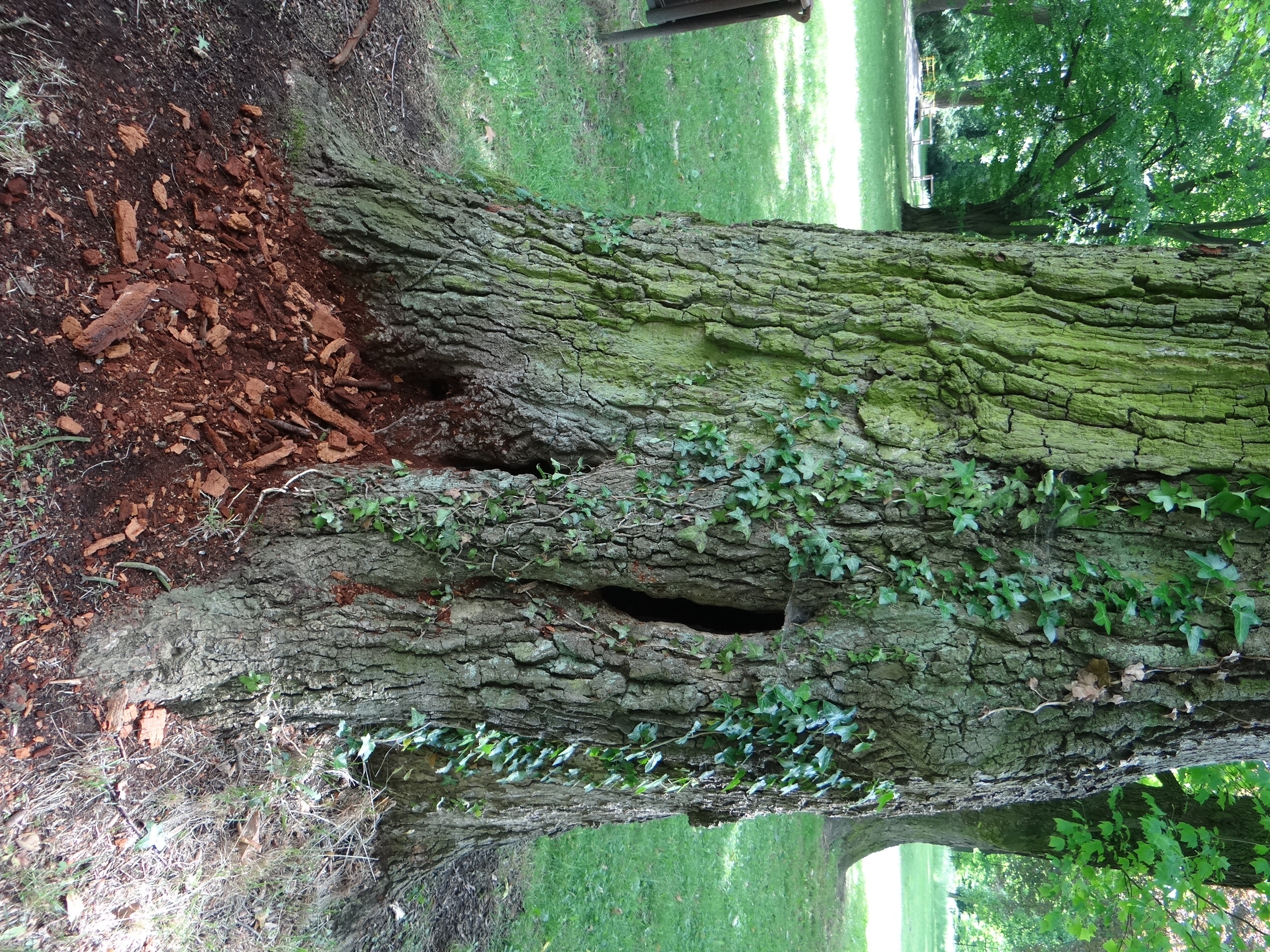 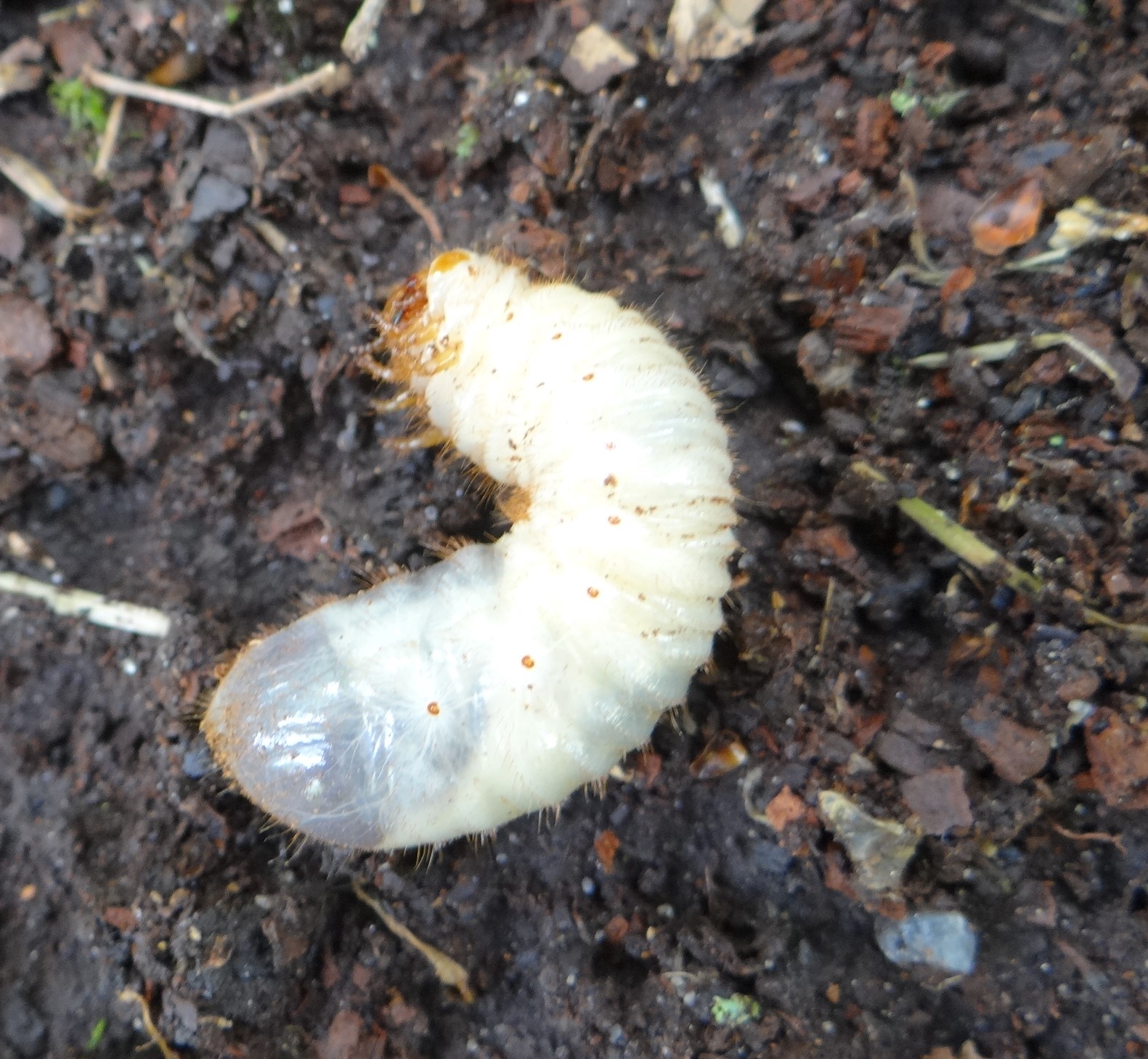 2021Plán péčeoPřírodní památkuPaskovna období2022-2031Plán péče je odborný a koncepční dokument ochrany přírody, který na základě údajů o dosavadním vývoji a současném stavu zvláště chráněného území navrhuje opatření na zachování nebo zlepšení stavu předmětu ochrany ve zvláště chráněném území a na zabezpečení zvláště chráněného území před nepříznivými vlivy okolí v jeho ochranném pásmu. Plán péče slouží jako podklad pro jiné druhy plánovacích dokumentů a pro rozhodování orgánů ochrany přírody. Pro fyzické ani právnické osoby není závazný. Realizaci plánu péče zajišťuje orgán ochrany přírody příslušný ke schválení péče, a to v součinnosti s vlastníky a nájemci dotčených pozemků postupy podle § 68 zákona č. 114/1992 Sb. o ochraně přírody a krajiny, v platném znění.Obsah1. Základní údaje o zvláště chráněném území	11.1 Základní identifikační údaje	11.2 Údaje o lokalizaci území v rámci územně správního členění ČR	11.3 Vymezení území podle současného stavu katastru nemovitostí	21.4 Výměra území a jeho ochranného pásma	31.5 Překryv území s jiným typem ochrany	41.6 Kategorie IUCN	41.7 Předmět ochrany ZCHÚ	41.7.1 Předmět ochrany ZCHÚ podle zřizovacího předpisu	41.7.2 Předmět ochrany – současný stav	41.8 Cíl ochrany	52. Rozbor stavu zvláště chráněného území s ohledem na předmět ochrany	52.1 Popis území a charakteristika jeho přírodních poměrů	52.1.1 Stručný popis území a jeho přírodních poměrů	52.1.2 Přehled zvláště chráněných a významných ohrožených druhů rostlin a živočichů	82.1.3 Výčet a popis významných přirozených disturbančních činitelů působících v území v minulosti a současnosti	92.2 Historie využívání území a zásadní pozitivní i negativní vlivy lidské činnosti v minulosti a současnosti	102.3 Související plánovací dokumenty, správní akty a opatření obecné povahy	112.4 Současný stav zvláště chráněného území a přehled dílčích ploch	112.4.1 Základní údaje o lesích na lesních pozemcích	112.4.2 Základní údaje o rybnících, vodních nádržích a tocích	112.4.3 Základní údaje o útvarech neživé přírody	122.4.4 Základní údaje o plochách mimo lesní pozemky	122.5 Souhrnné zhodnocení stavu předmětů ochrany, výsledků předchozí péče, dosavadních ochranářských zásahů do území a závěry pro další postup	142.6 Stanovení prioritních zájmů ochrany území v případě jejich možné kolize	153. Plán zásahů a opatření	153.1 Výčet, popis a lokalizace navrhovaných zásahů a opatření v ZCHÚ	153.1.1 Rámcové zásady péče o ekosystémy a jejich složky nebo zásady jejich jiného využívání	153.1.2 Podrobný výčet navrhovaných zásahů a činností v území	203.2 Zásady hospodářského nebo jiného využívání ochranného pásma včetně návrhu zásahů a přehledu činností	203.3 Zaměření a vyznačení území v terénu	213.4 Návrhy potřebných administrativně-správních opatření v území	213.5 Návrhy na regulaci rekreačního a sportovního využívání území veřejností	213.6 Návrhy na vzdělávací a osvětové využití území	213.7 Návrhy na průzkum či výzkum a monitoring předmětu ochrany území	224. Závěrečné údaje	224.1 Předpokládané orientační náklady hrazené orgánem ochrany přírody podle jednotlivých zásahů (druhů činností)	224.2 Použité podklady a zdroje informací	224.3 Seznam používaných zkratek	244.4. Podklady pro plán péče zpracoval	255. Přílohy	261. Základní údaje o zvláště chráněném území1.1 Základní identifikační údaje evidenční číslo:							5798kategorie ochrany:							Přírodní památkanázev území:							Paskovdruh právního předpisu, kterým bylo území vyhlášeno:	Nařízení Moravskoslezského kraje orgán, který předpis vydal: 	Krajský úřad Moravskoslezského kraječíslo předpisu: 							11/2013datum platnosti předpisu:						04. 06. 2013datum účinnosti předpisu: 	12. 07. 20131.2 Údaje o lokalizaci území v rámci územně správního členění ČRkraj:								Moravskoslezskýokres:								Frýdek-Místekobec s rozšířenou působností:					Frýdek-Místekobec s pověřeným obecním úřadem:					Frýdek-Místekobec:								Paskovkatastrální území:	PaskovPříloha: M1 – Orientační mapa s vyznačením území a jeho ochranného pásma pro PP Paskov v měřítku 1 : 25 000.1.3 Vymezení území podle současného stavu katastru nemovitostíZvláště chráněné území:Katastrální území: (718211, Paskov* Výměry parcel byly získány opisem z Katastru nemovitostí. Výměry dělených parcel v ZCHÚ byly získány z GIS a dle vyhlašovacího předpisu podle souřadnic, upřesněny také dle předchozí plánovací dokumentace.Z hlediska proběhlých změn oproti předchozímu stavu k roku 2021 lze uvést následující: v minulém plánu péče byla součástí území parcela č. 1094 s druhem ostatní plocha a výměrou 8256 m2, která nyní není součástí, parcela zanikla. Následně vznikly parcely č. 1094/1 s výměrou 5745 m2 a č. 1094/2 s výměrou 2249 m2. Důvodem bylo vytvoření chodníku a jeho geometrické vytyčení (parcela č. 1108/1 s výměrou 2795 m2 a parcela č. 1108/2 s výměrou 827 m2). Další obdobná změna je v souvislosti s parcelou č. 1097/1 (na části chodník, parcela č. 1108/1). Stejně tak vznikla parcela č. 1097/4.V Katastru nemovitostí je uváděn pozemek na parcele č. 1107 s využitím jako zastavěná plocha a nádvoří (stavba občanského vybavení) jako součást přírodní památky. Respektive, zde není jasně vylišena hranice území. V předchozím plánu péče (Kočvara & Czernik, 2012) součástí území není, není tak ani dle souřadnic v rámci vyhlášení území dle nařízení č. 11/2013. Obdobně je to s pozemkem na parcele č. 1110. Tyto dvě parcely zřejmě byly podkladem z předchozí parcely č. 1111. Nyní označení 1111/1 s menší výměrou.V původní vyhlašovací dokumentaci je uvedena výměra území 16,8844 ha. Po odečtení změn je nyní výměra území 15,9571 ha. Ačkoli byl v roce 2012 zpracován podklad pro vyhlašovací dokumentaci s označením 2081-25/2012, toto zřejmě nezabránilo změnám v Katastru nemovitostí. V předchozích letech proběhla revitalizace budov občanského vybavení navazující na území, byla vytvořena komunikace (chodník pro pěší, atd.). Tyto změny a přesné hranice území, tak, aby nedocházelo k „přetínání budov“ hranicemi chráněného území by bylo vhodné vyřešit přesným vytyčením a zpracovat geometrický plán, který bude upřesňujícím podkladem pro management zvláště chráněného území.Rovněž je na zvážení pozemky vedené jako zastavěné plochy a nádvoří (kde se nacházejí budovy) z území vyjmout.Ochranné pásmo:Ochranné pásmo je vyhlášeno Nařízením č. 11/2013 ve Věstníku právních předpisů Moravskoslezského kraje v čl. 3, odst. 2, Příloha č. 2.Katastrální území: 718211, Paskov* Současná plocha ochranného pásma by měla být součástí zvláště chráněného území. Vzhledem k návaznosti dalších pozemků a především způsob jejich využití je vhodné ochranné pásmo nevyhlašovat. Nebo vyhlásit o šířce 0 metrů podél celého území.Příloha: M2 – Katastrální mapa se zákresem ZCHÚ a jeho ochranného pásma v měřítku 1 : 2 880.1.4 Výměra území a jeho ochranného pásma 1.5 Překryv území s jiným typem ochranynárodní park:					….chráněná krajinná oblast (včetně zóny):		….mezinárodní statut ochrany:				….Natura 2000ptačí oblast:					….evropsky významná lokalita:				CZ0813463 Paskov (kód 3294)jiné:		Nemovitá kulturní památka dle zákona 20/1987 Sb., o státní památkové péči, ve znění pozdějších předpisů (Zámecký park Paskov)1.6 Kategorie IUCNIII. – přírodní památka nebo prvek1.7 Předmět ochrany ZCHÚ1.7.1 Předmět ochrany ZCHÚ podle zřizovacího předpisuPředmětem ochrany přírodní památky je páchník hnědý (Osmoderma barnabita).1.7.2 Předmět ochrany – současný stavA. Druhy* Kód předmětu ochrany: a = předmět ochrany spadá pod definici předmětu ochrany dle zřizovacího předpisu ZCHÚ, b = předmět ochrany překrývající se EVL (v závorce je uveden kód stanoviště dle vyhl. č. 166/2005 Sb., hvězdičkou (*) jsou označena prioritní stanoviště a druhy).Brouci (Coleoptera): V roce 2019 při provedení opětovného inventarizačního entomologického průzkumu (Sabol, 2019) v PP Paskov zaměřeného na inventarizaci páchníka hnědého (Osmoderma eremita) byl potvrzen jeho stálý výskyt.** Dle Krásy (2015) v rámci vědeckého zkoumání bylo zjištěno, že původní druh Osmoderma eremita není ve skutečnosti druhem jediným, ale skupinou několika blízce příbuzných a špatně rozpoznatelných druhů. Studie založená na analýze genetické odlišnosti (Audisio a kol. 2007) rozdělila původně jediný druh do čtyř, přičemž jedinci, kteří žijí v ČR, patří do druhu O. barnabita. Ten žije ve východní Evropě, zatímco nově úžeji vymezený druh O. eremita žije převážně v Evropě západní (od Španělska po Německo, ale i ve Slovinsku). Hranice mezi oběma nyní uznávanými druhy probíhá Německem, Rakouskem a Slovinskem. Přesnější taxonomické vymezení však nemá z hlediska retroaktivity práva vliv na legislativní postavení druhu.1.8 Cíl ochranyA. Živočichové2. Rozbor stavu zvláště chráněného území s ohledem na předmět ochrany2.1 Popis území a charakteristika jeho přírodních poměrů2.1.1 Stručný popis území a jeho přírodních poměrů Poloha: Území se nachází v bezprostřední blízkosti zámku Paskov. Přírodní památka Paskov (dále jen PP Paskov) je součástí Evropsky významné lokality CZ0813463 Paskov (kód ÚSOP 3294). Hranice jsou totožné, jedná se o 100% překrytí. Lokalita je tvořena starým zámeckým parkem a hranici území tvoří z části kamenná nebo cihlová zeď. V parku se nachází velké množství starých domácích i exotických solitérních stromů. Část plochy parku je porostlá udržovaným travním porostem a dřevinami (jednotlivě či ve skupinách).Nadmořská výška: Území leží v polohách v rozmezí 254 ± 1 až 3 m.Geomorfologie: Jedná se o rovinu v širším okolí říční nivy. Dle geomorfologického členění (Demek, Mackovičin 2006, Demek et al., 1987) patří území celku Ostravská pánev, podcelku Ostravská pánev, okrsku Ostravská niva. Leží v nivě říčky Olešné, jež je součástí nivy řeky Ostravice.Biogeografie: Území patří, dle regionálních členění reliéfů (Demek a kol. 1987) do biogeografického provincie Západní Karpaty, soustavy Vněkarpatské sníženiny, oblasti Vněkarpatské sníženiny Severní Opavská pahorkatina, celku Ostravská pánev, okrsku Ostravská niva. Dle členění na přírodní lesní oblasti podle vyhlášky č. 298/2018 Sb., se jedná o Přírodní lesní oblast 39 – Podbeskydská pahorkatina Geologie a pedologie: Základním geologickým materiálem jsou kvartérní sedimenty – sprašové hlíny, písky a štěrky, na nich jsou vyvinuty nivní půdy – modální fluvizem.Hydrologie: Území náleží k povodí řeky Ostravice, přes park protéká umělý vodní kanál, který ústí do říčky Olešné. Tato protéká po západní hranici parku. Říčka Olešná je zde upravovaným tokem s přirozeným kamenitým korytem a bohatým doprovodným porostem přirozeného složení. Ústí zleva do Ostravice u obce Vratimov v 245 m n. m. Klimatologie: Dle Quitta (1971) se jedná o mírně teplou oblast MT10: podnebí je mírně teplé a velmi vlhké (ovlivněné polohou na návětrné straně Beskyd). Léto je zde dlouhé, teplé a mírně suché. Jaro je charakterizováno jako mírně teplé, podzim jako teplý a zima jako mírně teplá a velmi suchá s krátkým trváním sněhové pokrývky. Průměrná roční teplota a průměrný úhrn srážek na stanici Frýdek, která je nejblíže PP Paskov, činí 8,2°C, 911 mm. Obecné průměry v oblasti se pohybují v rozmezí 7,5 až 8,5 °C, 600-700 mm srážek.Vegetace: Z hlediska biogeografického členění (Culek 2005) náleží ZCHÚ do polonské biogeografické podprovincie a do ostravského bioregionu (2.3a). Dle členění regionálně-fytogeografického (Skalický 1988) území patří do okrsku 83 – Ostravská pánev v rámci  fytogeografického obvodu Karpatské mezofytikum. Potenciální přirozenou vegetaci představují lužní lesy – střemchová jasenina asociace Pruno-Fraxinetum (Neuhäuselová 2001) místy v kombinaci s mokřadními olšinami svazu Alnion glutinosae, geografický výškový stupeň – suprakolinní (3. dubobukový).Dle geobiocenologického klasifikačního systému (Buček, Lacina 1999, Zlatník 1976) lze převažující geobiocenózy zařadit do skupiny typů geobiocénů (STG) 3 BC-C 4: Fraxini-alneta inferiora (jasanové olšiny nižšího stupně); případně 3 BC (3) 4 (5a): Fraxini-alneta aceris inferiora (javorové jasanové olšiny nižšího stupně); vlastní řečiště říčky Olešná pak do společenstva 3 B-BC 4-5a: Saliceta fragilis inferiora (vrbiny vrby křehké nižšího stupně).Z lesnicko-typologického hlediska se území nachází v Přírodní lesní oblasti 39 – Podbeskydská pahorkatina (Holuša st. a kol., 1999) ve 3. vegetačním stupni dubo-bukovém. V území se nachází azonální společenstva (1)L – nížinný luh a (2)L – pahorkatinný luh.Území je možné rozdělit na 4 hlavní části. Jedná se v prvé řadě o rozvolněnou část parku s vodním tokem a skupinou porostů dřevin kolem východní hranice parku (1), jednotlivé dřeviny podél hranice řeky Olešné (2), stromořadí a aleje společně s částí porostů téměř lesního charakteru (3), luční porosty se vzrostlými solitérními a polosolitérními stromovými jedinci (4).Zámecký park je tvořen porosty dřevin a křovin. Ze stromů, které představují také biotop páchníka hnědého (Osmoderma barnabita) se zde vyskytuje např. dub letní (Quercus robur), dub červený (Quercus rubra), lípa srdčitá (Tilia cordata), habr obecný (Carpinus betulus), jasan ztepilý (Fraxinus excelsior), liliovník tulipánokvětý (Liriodendron tulipifera) a další. Část parku tvoří kosené travnaté plochy.Skupina dřevin (4), která je spíše už lesního charakteru představuje porosty dřevin vegetace s výraznou účastí olše lepkavé (Alnus glutinosa), dále jasanu ztepilého (Fraxinus excelsior), kdy zejména mladší porosty trpní nekrózou jasanu, starší jedinci vykazují počínající stádia rozpadu. Dále se významně vyskytuje dub letní (Quercus robur), lípa (Tilia cordata, T. platyphyllos), třešeň ptačí (Prunus avium), která je přítomna v hlavní úrovni. Příměs dřevin ve stromovém patře tvoří jednotlivě až skupinovitě především javor klen (Acer pseudoplatanus) a jednotlivě se vyskytuje javor mléč (A. platanoides). Rovněž skupinovitě se vyskytuje i habr obecný (Carpinus betulus). Z vrb se jednotlivě vyskytuje především vrba křehká (Salix fragilis), vrba jíva (Salix caprea) a další (Salix spp.). Ojediněle jsou zastoupeny i jilmy (Ulmus laevis, U. glabra), které se i přirozeně zmlazují. Častí jsou poměrně vzrostlí jedinci velkých rozměrů (blížící se i k průměru 1 m ve výčetní tloušťce). V současnosti se dožívají stromy vysázené v parku ke konci 19. století (přeměna na park v anglickém stylu) vysokého věku cca 150–200 let, čímž dosahují vysokých dimenzí, včetně vytváření vyhnilých dutin, či odumřelých silných větví, a tím park dostává ráz starobylého anglického parku s vysokou přírodovědnou a rekreačně-estetickou hodnotou.Z keřů se vyskytují dřeviny jako střemcha obecná (Prunus padus sups. padus), občasně i stromovitého vzrůstu, svída krvavá (Cornus sanguinea), hojná je líska obecná (Corylus avellana) či ptačí zob obecný (Ligustrum vulgare). Bylinné patro je bohaté. Zaznamenán je zde i v hlavní úrovni vyskytující se modřín opadavý (Larix decidua), smrk ztepilý (Picea abies), který značně usychá, borovice lesní (Pinus sylvestris). Z nepůvodních druhů dřevin je zastoupen dub červený (Q. rubra), kdy se vyskytují jedinci značeného vzrůstu (výčetní tloušťky kolem 1 m). Zvláště na ploše č. 1. Patrné je i jeho zmlazení (prozatím jednoroční). Především u dubu červeného je významný výskyt páchníka hnědého. Dále je jednotlivě přítomna douglaska tisolistá (Pseudotsuga menziesi), jedlovec západní (Tsuga heterophylla), borovice vejmutovka (Pinus strobus), liliovník tulipánokvětý (Liriodendron tulipifera), ořešák černý (Juglans nigra). Jednotlivý je výskyt trnovníku akátu (Robinia pseudoacacia), který se v jednom místě i zmlazuje. Z nepůvodních druhů keřů je významný pámelník bílý (Symphoricarpos albus).V rámci lučního porostu se skupinou vzrostlých jasanů ztepilých (Fraxinus excelsior) skladba bylinného porostu odpovídá mezofytnímu stanovišti: ovsík vyvýšený (Arrhenatherum elatius), psárka luční (Alopecurus pratensis), lipnice luční (Poa pratensis), kostřava červená (Festuca rubra), jílek vytrvalý (Lolium perenne), kopretina bílá (Leucanthenum vulgare), popenec břečťanolistý (Glechoma hederacea), zběhovec plazivý (Ajuga reptans), pryskyřník prudký (Ranunculus acris), pryskyřník plazivý (R. repens), jetel luční (Trifolium pratense), třezalka tečkovaná (Hypericum perforatum), kopřiva dvoudomá (Urtica dioica), prvosenka vyšší (Primula elatior), orsej jarní (Ficaria verna), bršlice kozí noha (Aegopodium podagraria) a další.Zoologická charakteristika: Ze zoogeografického hlediska se tato lokalita nachází v Ostravském bioregionu 2.3a polonské podprovincie. Území ze zoogeografického hlediska spadá do sítě faunistického mapování (Pruner, Míka 1996) 6275. Nejcennějším druhem je zde významný výskyt páchníka hnědého (Osmoderma barnabita). Často je přítomen zlatohlávek mramorovaný (Protaetia marmorata). Dále zde za potravou nebo úkrytem zalétají ptáci, např. žluva hajní (Oriolus oriolus). Území je také významné z hlediska výskytu netopýrů, kteří se vyskytují především v přilehlém zámku Paskov, v PP Paskov nalézají vhodnou potravinovou základnu a pravděpodobně také úkryt v dutinách stromů. Z dalších obratlovců byli v území pozorováni: veverka obecná (Sciurus vulgaris), ježek východní (Erinaceus concolor), kuna (Martes sp.), myšice (Apodemus sp.), srnec obecný (Capreolus capreolus) a bažant obecný (Phasianus colchicus).2.1.2 Přehled zvláště chráněných a významných ohrožených druhů rostlin a živočichů* Bezobratlí, obratlovci: CR – kriticky ohrožený druh, VU – zranitelný, NT – téměř ohrožený, LC – málo dotčený, DD – druh, o němž jsou nedostatečné údaje: podle Hejda et al. (2017), Chobot & Němec (2017).2.1.3 Výčet a popis významných přirozených disturbančních činitelů působících v území v minulosti a současnostia) abiotické disturbanční činiteleNejvýznamnějším abiotickým disturbančním činitelem na území PP Paskov je vítr, který může narušovat stabilitu vzrostlých stromů, a to jak s již potvrzeným výskytem páchníka hnědém či stromů identifikovaných jako potenciálně vhodných. Vítr může svou činnosti zejména působit vývraty, rozlomovat větvě zvláště na dubech letních, dubech červených, lípách (l. malolistá, l. velkolistá). Evidentní vliv povětrnostních podmínek (jejich změn či výskyt nárazových větrů) je v současné době patrný na ploše vymezené jako 1b. Zde se vyskytuje na zemi ležící torzo stromu, jedná se o jasan ztepilý. Tento strom byl považován za potenciálně vhodný.Za další abiotický faktor lze považovat změnu vlhkostních podmínek. Zejména v dutinách již osídlených páchníkem v případě zatékání vody (pokud se charakter koruny stromů změní) může dojít ke změně mikroklimatu a dutina se tak stane nevhodnou. Jedná se však o zcela přirozený jev. Vyskytující se voda však urychluje přirozený rozpad stromů a tím je omezena životnost stromů coby vhodných biotopů. b) biotické disturbanční činiteleNegativní vstupy do území představují zejména vyskytující se invazní rostliny: křídlatka japonská (Reynoutria japonica). Její výskyt je nežádoucí z důvodu zastínění ležících torz stromů nebo její celkové invaze a vytlačování původní vegetace. Rovněž její výskyt mezi stromy osídlenými páchníkem hnědým může snižovat jejich šanci na přelet. Dle Dubois, Vignon (2008) pokud brouk do porostu spadne, není pak schopen vylézt na vyvýšené místo a odletět. To by se však mělo týkat pouze vegetace podrostu v bezprostředním okolí osídleného stromu (Uldis a kol. 2014). Negativně také může působit rozšiřující se výskyt jmelí bílého (Viscum album) na některých jedincích stromů. Jeho výskyt však prozatím není významný. S množstvím ponechání torz či větví i větším výskytem dutin (tj. odumřelého dříví, které přirozeně podléhá rozpadu) se zvyšuje potenciální výskyt dřevokazných neboli saprofytických hub. Tyto mohou způsobovat změnu hniloby a páchník hnědý na ně může reagovat různě tím, že dutina takto „osídlená“ houbou již nebude pro páchníka atraktivním (není však potvrzeno). Tato možnost může nastat v případě výskytu hub bílého tlení. Výskyt dřevokazných hub urychluje rozkladné procesy dřeva a umožňuje tak páchníkovi využití stromů.2.2 Historie využívání území a zásadní pozitivní i negativní vlivy lidské činnosti v minulosti a současnostiochrana přírodyPP Paskov byla vyhlášena v roce 2013 na území zámeckého parku, který byl založen po vybudování zámku původně charakteru renesanční zahrady s vodním kanálem. Dle údajů v NDOP (2021) je páchník hnědý v zámeckém parku Paskova evidován průběžně již od roku 1994. Časté jsou zejména záznamy od Šiguta, Jína, Kočárka a Sabola.V roce 2005 bylo realizováno první vyhlášení Evropsky významné lokality Paskov, které bylo později upraveno, k poslednímu vyhlášení (přehlášení) došlo v roce 2016. V témže roce byl zpracován Souhrn doporučených opatření pro EVL Paskov (CZ0813463) zpracovaný Kneblovou (2016). Po skončení jeho platnosti byl v roce 2018 zpracován nový Souhrn doporučených opatření (dále jen SDO), zpracovatel AOPK ČR, RP SCHKO Poodří (2018).myslivost Území PP Paskov je součástí myslivecké honitby smíšeného charakteru 8106101035 Lískovec – Žabeň  – Sviadnov. Ze zvěře se zde vyskytuje srnec obecný (Capreolus capreolus) a bažant obecný (Phasianus colchicus). Jejich výskyt však vzhledem k managementu a předmětu ochrany PP Paskov nemá významný vliv.rekreace a sportÚzemí je v současnosti významnou rekreační destinací. Vzhledem k historii a současnému využití zámeckého parku Paskov je lokalita stále otevřenější lidem a nabízí se k prosté procházce či posezení na lavičkách. Území je proto v průběhu celého roku velmi intenzivně navštěvováno např. k procházkám, jízdě na kole, ale i venčení psů (umožněno pouze na vodítku). Procházky nemají žádný vliv na předmět ochrany. Negativně může působit venčení psů, zejména pokud psi začnou vyhrabávat troud, kde se mohou nacházet larvy páchníka. Vzhledem k charakteru dřevinných porostů, tedy jejich zdravotnímu stavu, může nést návštěvnost území riziko ohrožení zdraví a života pádem stromu. Z tohoto hlediska je na vyznačených stezkách nutno zdravotní stav porostů kontrolovat a případným pádům stromů předcházet. Zajištění bezpečnosti pro pohyb osob může tedy omezovat vývoj předmětu ochrany. V rámci zpracovaného projektu (Škrovová, 2020) je na toto myšleno a je plánována celá řada zásahů s ohledem jak na zajištění existence a vývoje předmětu ochrany, tak na zajištění bezpečnosti. I samotný výskyt páchníka hnědého lze považovat za atraktivitu vybízející k návštěvě území. V tomto ohledu je třeba stav porostů a populací páchníka monitorovat, aby nedošlo k devastaci jeho biotopu s cílem odnést si larvu nebo imago domů.jiné způsoby využívání PP Paskov je původně zámeckým parkem. Barokní zámek v Paskově byl postaven v letech 1640 až 1646 za Václava z Vrbna patrně na místě původní středověké tvrze. Z barokní přestavby parku se zachovaly sochy na parteru u zámku a na ostrůvku ve vodním kanálu. Úprava parku v anglickém stylu pochází z 19. století. Posledními majiteli (od roku 1880) byla hrabata z rodu von Stolberg zu Stolberg. Období hraběte Güntera připomíná novobarokní kaple z roku 1914, zasvěcená patronce Stolbergů sv. Alžbětě Durynské. Část zámku i parku utrpěla průchodem Rudé armády. Nicméně park byl pojmenován na památku bojovníka Rudé armády Vasilije A. Kirilova, padlého v boji o Paskov, proto dnes nese jeho jméno a jmenuje se Kirilovův park. V roce 1945 byl majetek hrabatům ze Stolbergu zkonfiskován a připadl československému státu. Od roku 1950 byly objekty zámeckého areálu přizpůsobeny provozu onkologické léčebny. Účelové stavební úpravy přitom zdaleka neodpovídaly potřebám památkové ochrany a výrazně narušily původní vzhled a dispozice odpovídající poslání šlechtického sídla. Provoz léčebny byl ukončen v roce 2004. Po přemístění léčebny do Ostravy zámek a park převzalo město Paskov a postupně zde zřizuje kulturní a společenské zařízení města. Park se stal veřejně přístupnou plochou zeleně s přírodní, kulturní, estetickou i rekreační hodnotou. V březnu 2013 zámecký areál s parkem odkoupilo Město Paskov. Celý komplex zámku a parku je přeměňován na správní a společensko-kulturní centrum otevřené nejen vlastním občanům, ale také zájemcům z blízkého i vzdálenějšího okolí.Součástí území je několik budov včetně části samotného zámku Paskov. Na části plochy 1 se jedná o historickou část zámku a část, která bylo v posledních letech výrazně rekonstruována pro účely využití obce – budovy občanské vybavenosti. Dále na téže ploše se nachází vila se zahradou, obojí se jeví jako nevyužívané. O několik metrů dále stojí novější budova, jedná se bytový dům s č. p. 675, s dispozicí 6 bytů, a šesti patry bez výtahu. V současnosti se jeví opět jako nevyužívané. Nevyužívání budov může mít pozitivní vliv na výskyt netopýrů, kteří v budovách nacházejí svá stanoviště vhodná pro letní kolonie, ale i pro zimování.2.3 Související plánovací dokumenty, správní akty a opatření obecné povahyOchrana přírody a životního prostředí: Nařízení vlády č. 187/2018 Sb., o vyhlášení evropsky významných lokalit zařazených do evropského seznamu.Nařízení vlády č. 73/2016 Sb., kterým se mění nařízení vlády č. 318/2013 Sb., o stanovení národního seznamu evropsky významných lokalit. Příloha č. 1056: Evropsky významná lokalita CZ0813463 Paskov.Souhrn doporučených opatření pro Evropsky významnou lokalitu CZ0813463 Paskov, vydán v roce 2018.V případě jakýchkoliv záměrů, které by se mohly dotknout území PP Paskov a předmětu jeho ochrany je potřeba vyhodnotit vliv na toto území a zpracovat hodnocení vlivu závažného zásahu na zájmy ochrany přírody a krajiny tzv. biologické hodnocení dle § 67 zákona č. 114/1992 Sb., o ochraně přírody a krajiny ve znění pozdějších předpisů. Vyhodnocení vlivů Územního plánu Paskov na evropsky významné lokality a ptačí oblasti, zpracováno v rámci samostatné zakázky Územní plán Paskov – Naturové hodnocení dle §  45i zákona č. 114/1992 Sb., o ochraně přírody a krajiny, v platném znění, zpracováno leden 2014, 22 str.Územní plánování: Územní plán města Paskova, plocha je vedena jako plocha zeleně – park. Území leží dle ÚP v zastavěné části obce. Platná změna č. 2 účinná od 9. 12. 2019.Politika územního rozvoje ČR 2008, schválená usnesením Vlády  ČR  č.  929  dne  20. 7. 2009.2.4 Současný stav zvláště chráněného území a přehled dílčích ploch2.4.1 Základní údaje o lesích na lesních pozemcíchNení relevantní.2.4.2 Základní údaje o rybnících, vodních nádržích a tocích Rybníky ani vodní nádrže nejsou součástí území PP Paskov. V území se však nachází uměle vybudovaný drobný vodní tok, který protéká skrze park (zejména části plochy č. 1) a jeho funkce je čistě estetická. Západní okraj území hraničí s řekou Olešná, která v jedné jeho části tvoři i ochranné pásmo PP Paskov.Plán péče nenavrhuje pro výše uvedené vodní toky (přirozené, umělé) aktivní management. Dlouhodobým cílem je nepůsobení vlivu na stanovený předmět ochrany (páchník hnědý).2.4.3 Základní údaje o útvarech neživé přírodyNení relevantní.2.4.4 Základní údaje o plochách mimo lesní pozemkyNásledující rozdělení dílčích ploch je kontinuem původního navržení dle prvního plánu péče pro PP Paskov zpracovaného Kočvarou a Czernikem (2012). Toto rozdělení použil ve svém hodnocení i Stanovský (2019). Rozdělení je však odlišné od SDO (AOPK RP SCHKO Poodří, 2018). V SDO následují plochy odpovídají takto: 1=1, v SOD 2 odpovídá ploše č. 3, 3 v SDO odpovídá ploše č. 2, a 4=4.Dílčí plocha 1: Jedná se o severní část zámeckého parku se solitérními dřevinami a udržovaným travním porostem. Rovněž jde o nejvýznamnější segment z hlediska aktuálního výskytu páchníka hnědého v PP Paskov. Mezi solitérními stromy převažují duby. Značných rozměrů dosahují duby červené (Quercus rubra), duby letní (Q. robur) jsou však početnější, dále se vyskytují vzrostlé lípy srdčité (Tilia cordata) a jasany ztepilé (Fraxinus excelsior). U jedinců lípy srdčité lze pozorovat sníženou vitalitu. Tyto stromy lze charakterizovat také jako potenciálně vhodné pro páchníka. Je možné je však seřezat na torza. Atraktivita pro páchníka nebude snížena. Duby červené jsou víceméně v dobrém zdravotním stavu a většinou bez viditelných dutin. Jedná se však i o stromy s velkými dutinami a s prokázaným výskytem páchníka hnědého. Většina stromů optimálních pro výskyt páchníka jsou lípy srdčité, a zvláště duby letní. Vhodné i obsazené stromy jsou rozptýleny po celé ploše tohoto segmentu. Z domácích druhů se dále vyskytují javor mléč (Acer platanoides), habr obecný (Carpinus betulus). Rovněž se vyskytují staré exempláře červenolistých forem buku lesního (Fagus sylvatica Purpurea). Pozoruhodné jsou staré a velmi vitální liliovníky tulipánokvěté (Lyriodendron tulipifera), u kterých je například Stanovským (2019) i Sabolem (2019) udáván potenciální výskyt páchníka. Tyto stromy jsou však bez viditelných dutin. Dále se vyskytují jilmy habrolisté (Ulmus laevis). Vysazen je i jinan dvoulaločný (Ginkgo biloba). Z jehličnatých dřevin se vyskytují například staré exempláře borovice vejmutovky (Pinus strobus) a jedlovce kanadského (Tsuga canadensis).Vzrostlé stromy jsou většinou perspektivní a mohou poskytovat vhodný biotop pro páchníka hnědého po několik dalších let až desetiletí za předpokladu, že nedojde k rozlomení koruny či vyvrácení stromu při extrémních povětrnostních podmínkách. Dílčí plocha 2: Lemová zeleň kolem východní hranice parku. V porostu dominují keře a náletové dřeviny – lípa srdčitá, jasan ztepilý, javor klen i mléč a další. Nachází se zde pouze několik vzrostlých stromů, dubů červených a lip srdčitých, z nichž nebyl žádný klasifikován jako potenciálně vhodný pro výskyt páchníka hnědého. Recentní vývoj páchníka hnědého v tomto segmentu tedy nebyl prokázán. Dílčí plocha 3: Jedná se opět o lemovou dřevinnou vegetaci kolem západní a jižní hranice parku v prostoru mezi řekou Olešnou a otevřeným travním porostem v jižní polovině parku. V porostu se nachází poměrně velké množství vzrostlých stromů, u nichž je zřejmé, že byly liniově vysázeny a původně rostly solitérně. Jedná se o dlouhodobě neudržované porosty listnatých dřevin přirozeného složení se skupinami vysazených nadúrovňových borovic lesních (Pinus sylvestris), modřínů opadavých (Larix decidua), dubů červených, javorů klenů. Jednotlivě se vyskytuje i třešeň ptačí (Prunus avium). Kostru porostů tvoří jednotlivé solitéry a skupiny starších dřevin, zarostlé v různě hustém nálety. Hlavními dřevinami staršího věku jsou duby, lípy, habry obecné, třešně ptačí a javory kleny (Acer pseudoplatanus), nálety tvoří hlavně lípa, javory kleny, habr obecný a z keřů líska obecná (Corylus avellana). Významný je výskyt dubu červeného v nadúrovni, tyto mají i polosolitérní charakter a mohou být v budoucnu potenciálně vhodnými jedinci pro páchníka hnědého. V některých částech se vyskytuje pámelník bílý (Symphoricarpos albus.) Bylinné patro je místy pokryvné, v zahuštěných porostech s mladými semenáči prořídlé. Tvoří je hájová kombinace bylin: violka lesní (Viola reichenbachiana), orsej jarní (Ficaria verna), bršlice kozí noha (Aegopodium podagraria), svízel přítula (Galium aparine), kopřiva dvoudomá (Urtica dioica), kuklík městský (Geum urbanum), kakost smrdutý (Geranium robertianum), apod. Okrajovaná vegetace (kolem porostního pláště) je tvořena skupinami křídlatky japonské.Tento segment je dle Stanovského (2019) možno rozdělit podle charakteru do následujících částí:Část A – Součást břehového porostu Olešné v SZ části parku západně od zámku. Stáří porostu je cca 60 let, dominující dřevinou byl jasan ztepilý. V této části došlo k výsadbě mladých dřevin, zejména dubů letních. V bezprostředním okolí dřevinné vegetace se vyskytuje křídlatka japonská, kterou je nutno pravidelně utlumovat.Část B – Úzký lem tvořený dvojitou linií starých stromů oddělenou rozpadajícím se zděným plotem parku od břehového porostu Olešné. Ve východním okraji mezernatý lem mladších tisů červených (Taxus baccata). V této části se nachází celkem 14 mohutných stromů o průměru v d1,3 90–120 cm. Jedná se o 6 ex. dubu letního, 1 ex. jilmu, 5 ex. jasanu (z čehož 1 ex. je rozlomen a část leží u stromu na zemi) a 2 ex. javoru mléče. V ose této části se nachází betonové patky po odstraněném parovodu. Tyto patky jsou v severní části postupně odstraňovány. Břehový porost Olešné je v této části tvořen diferencovaným porostem s výstavky dubů a jasanů a dolní etáží tvořenou odrostlým, 4–7 m vysokým náletem javoru klene a jasanu ztepilého.Část C – Úzký lemový porost ve střední části segmentu. Diferencovaný porost s 2 ex. výstavků jasanu a 2 ex. jilmu. Dolní etáž ve věku 20–30 let, zastoupen je dub letní, jasan, jilm, střemcha, ojediněle též odrostlý nálet lípy o výšce cca 5 m. Porostní lem tvořen lípou ve věku cca 40–50 let. Keřový lem tvořen mezernatými nárosty pámelníku bílého. V bylinném patře kostival hlíznatý (Symphytum tuberosum), bršlice kozí noha (Aegopodium podagraria), kopřiva dvoudomá (Urctica dioica) a další. Listy Symphytum tuberosum s četnými požerky dřepčíka Longitarsus linnaei.Část D – V horní etáži výstavky ve věku 100 až 120 let především dubů a javoru klene, s příměsí habru obecného a třešně ptačí. Střední etáž je diferencovaná, tvořená mezernatým 40–50 let starým porostem. Zastoupena je třešeň ptačí, lípa, habr obecný, olše lepkavá, ojediněle vrba (jíva, křehká). V dolní, věkově rozrůzněné etáži dominuje lípa, zastoupen je javor klen, javor mléč, habr obecný, bříza (Betula sp.), ve východním okraji se nachází skupinovitá příměs borovice lesní. V okraji zbytky lemu tisu červeného. Ve střední části palouk obklopený nárosty javoru klenu. V bylinném patře zastoupeny kostival hlíznatý, netýkavka malokvětá (Impatiens parviflora), kopřiva dvoudomá, svízel přítula (Galium aparine), bršlice kozí noha, čistec lesní (Stachys sylvatica), místy přirozeně zmlazuje dub letní (velmi hojně i dub červený), javor klen a jasan ztepilý. V této části byl Kočárkem vytipován jen 1 ex. vhodný pro výskyt páchníka (strom č. 15).  Zde proniká i zmlazení trnovníku akátu (Robinia pseudoacacia).Dílčí plocha 4: Tuto plochu představují pozemky v tzv. kategorii travnaté porosty, ostatní plochy (a komunikace). V současné době tuto plochu tvoří travinno-bylinné společenstvo. Jedná se tedy o luční porost se skupinou vzrostlých jasanů ztepilých. Skladba lučního porostu odpovídá mezofytnímu stanovišti: ovsík vyvýšený, psárka luční, lipnice luční, kostřava červená, jílek vytrvalý, kopretina bílá, popenec břečťanolistý, zběhovec plazivý, pryskyřník prudký, pryskyřník plazivý, jetel luční, třezalka tečkovaná a další.Přílohy: T2 - Popis dílčích ploch a objektů mimo lesní pozemky a výčet plánovaných zásahů v nichM3: Mapa dílčích ploch a objektů v měřítku 1 : 10 0002.5 Souhrnné zhodnocení stavu předmětů ochrany, výsledků předchozí péče, dosavadních ochranářských zásahů do území a závěry pro další postupA. Druhy2.6 Stanovení prioritních zájmů ochrany území v případě jejich možné kolizePrioritním zájmem v tomto území je zachovat vitální populaci páchníka hnědého (Osmoderma barnabita), proto všechna managementová opatření směřují za cílem podpory této populace. Kolize zájmů ochrany přírody se nepředpokládá. 3. Plán zásahů a opatření 3.1 Výčet, popis a lokalizace navrhovaných zásahů a opatření v ZCHÚ3.1.1 Rámcové zásady péče o ekosystémy a jejich složky nebo zásady jejich jiného využívánía) péče o populace a biotopy rostlin a hubV rámci péče o porosty dřevin, je nutná likvidace a redukce nepůvodních druhů rostlin, zejména křídlatky japonské a pámelníku bílého. Tyto druhy svým růstem mohou zastiňovat padlé kmeny či torza stromů, mohou ovlivňovat mobilitu imag páchníka hnědého. Potřeba likvidace invazních či nepůvodních druhů je rovněž spatřována v samotném faktu existence zvláště chráněného území. V blízkosti řeky nesmí dojít k používání biocidů nebo jakýchkoliv jiných škodlivých látek, které by mohly negativně ovlivnit kvalitu vody (na toto je nutno přihlížet i v rámci likvidace invazních druhů dřevin nebo rostlin). V případě výskytu trnovníku akátu je vhodné jej jednorázově vytrhat (dílčí plocha č. 3, část A a část D).V případě výskytu jmelí bílého (Viscum album) na některých jedincích stromů, je nutno jeho výskyt monitorovat. Větvě či mladé jedince (na kterých se páchník nevyskytuje ani v budoucnu nebude) je vhodné za tímto účelem ošetřovat (asanovat), tak, aby nedocházelo na území parku, ale i v jeho bezprostředním okolí k rozšiřování jmelí bílého. V případě omezení výskytu jmelí bílého nelze používat chemické prostředky k tlumení jeho růstu.Monitoring výskytu jmelí bílého (Viscum album):Jmelí bílé (Viscum album) je považováno za parazita dřevin. Přesněji za polyphyletického keřovitého vzdušného parazita kmenů (ale také větví) dřevin. Parazitický (častěji také zmiňován jako poloparazitický) způsob života jmelí spočívá v odsávání minerálních látek a vody od mateřské rostliny a zároveň samostatná schopnost fotosyntézy, čímž způsobuje mateřské rostlině tzv. hydrický stres (odběr vody ze stromu, který je v dormanci – v zimním období). Hlavními přenašeči semen jmelí jsou ptáci. Péče o dřeviny napadené jmelím může být prováděna třemi způsoby: mechanicky, chemicky nebo biologicky.Podle Critina (2018) mechanická ochrana spočívá v ořezávání keřů z hostitelských dřevin, biologická ochrana může spočívat v aplikaci hub Phaeobotryosphaeria visci, což je zatím pouze teoretická úvaha (Baltazár, 2016). Chemická ochrana spočívá v aplikaci selektivních herbicidů z plošiny. V rámci managementových opatření, která lze uplatňovat v případech výskytu skupiny dřevin, lze způsob jednoduše popsat takto: Ve skupinách jmelí napadá spíše stromové jedince při okrajích porostů (v porostním okraji) - stromy, které jsou v porostních okrajích. Proto je vhodné cenné dřeviny vysazovat spíše do nitra porostních skupin;Pokud se jmelí bude objevovat na mladých jedincích, je třeba jej co nejrychleji mechanicky odstranit (stříhání větví, odlamování, vyřezávaní napadených jedinců) (Mallams a Mathiasen, 2010);U starších porostů je vhodné dřeviny co nejrychleji rozvolňovat, aby vznikla větší plocha pro transpiraci stromového jedince;v případě výskytu jmelí je nutno zasahovat ihned a co nejvíce v mladých porostech, vyřezávat každý napadnutý strom (vyřezanou hmoty nejlépe spálit). Z hlediska chemické ochrany nejsou postřiky nijak významné, ale někteří autoři (např. Sharma et al., 2012) doporučují použití 2%ethylenu na dřeviny v dormanci. Problém je jejich komplikovaná aplikace (přímo na keř jmelí, tak, aby nedošlo k zahubení stromů). Zde v PP Paskov je nepřípustné.Jmelí bílé se vyskytuje v PP Paskov sporadicky, avšak může v budoucnu způsobovat problém. Jeho výskyt je patrný na stromech na ploše č. 2 a dále na jedincích ořešáku černého na případně zde na některých lípách. Pokud se jmelí vyskytne na mladších jedincích (nově vysazených), napadenou větev je nutno co nejrychleji odstranit.Ostatní managementová opatření se podřizují konkrétní nastalé situaci dle výskytu dalších druhů. V případě lučního společenstva je vhodné podporovat co největší diverzitu rostlin.b) péče o populace a biotopy živočichůZ důvodu nízkého počtu vhodných vzrostlých stromů má velký význam každý strom potenciálně využitelný páchníkem. Je nezbytné zachovat všechny vzrostlé stromy s dlouhodobou perspektivou přetrvání na stanovišti, ať již se jedná o stromy s dutinami (tedy potenciálně vhodné dřeviny), tak stromy v dobrém zdravotním stavu bez dutin (pro zachování vhodnosti lokality do budoucna). Velký význam mají i odumírající torza stromů. Na straně druhé je potřeba v území provádět odstraňování exemplářů z náletů, tak aby byla zajištěna dostatečná světlost porostů. U příliš hustých porostů v jihovýchodní a jihozápadní části parku je proto potřeba provést odstranění křovin a náletu z důvodu soliterizace a oslunění vzrostlých stromů.Dalším opatřením pro podporu páchníka je provádění zásahů směřujících k prodloužení životnosti, respektive zpomalení rozpadu stávajících vhodných stromů. Managementovým opatřením, které může prodloužit životnost biotopů je realizace dynamických vazeb v korunách stromů, které zajistí stabilitu korun a zachování méně stabilních stromů s dutinami. Dalším opatřením je vhodná údržba stromů zastřešením největších, shora otevřených dutin, aby bylo zabráněno zatékání srážkové vody, která urychluje rozpad stromů a šíření saproparazitických hub. Při údržbě nesmí dojít k úplnému uzavření dutiny, aby tak nebylo bráněno vyvinutým imagům v opuštění dutiny. Vhodné je rovněž  nadkrytí torz kmenů stříškami, aby se zpomalil rozpad těchto torz a prodloužila doba, po kterou jsou tyto torza vhodná pro vývoj páchníka. Je zcela nevhodné dutiny stromů vypalovat, zdít nebo jinak sanovat (chemicky, mechanicky). Ponechány by měly být také proschlé pahýly větví v korunovém patře. Plochy po ořezech větví ošetřovat pouze v nejnutnějších případech. Bezpečnostní ošetřování dřevin je možné pouze v okolí cest a stezek, přičemž plochy mimo stezky by měly být opatřeny cedulemi o zákazu vstupu z důvodu rizika pádu větví.  Z důvodu přítomnosti zimujících netopýrů platí, že ořezy a kácení dřevin by měly být prováděny prioritně v období 15. 9. – 15. 11. kalendářního roku.V případě odumření nebo pádu stromu je nutné jej nahradit výsadbou nového stromu. Nutná je výsadba vzrostlých autochtonních dřevin.Pokud dojde k rozlomení kmene s dutinami nebo k jeho odumření, je potřeba ponechat torzo kmene na místě, přičemž korunová část kmene bez dutin a větve mohou být odstraněny. Odumřelý dutý strom poskytuje vhodné podmínky pro vývoj páchníka ještě několik let po odumření, zejména v případě dubů. Dospělí páchníci, kteří se v takovémto stromě líhnou další 2–3 roky, mají zvýšenou tendenci strom opouštět a vyhledávat jiné dutiny v živých stromech. Pokud bude nezbytné odstranění dutého stromu z bezpečnostních důvodů, je doporučeno rozřezání kmene na 2–3 m dlouhé klády a ty, které obsahují dutiny, deponovat na svozové místo. Mělo by se jednat o polostinné místo, v jehož okolí (do 200 m) se nacházejí duté stromy potenciálně vhodné pro jeho vývoj.Pro posílení kontinuity stanoviště a tím i populace páchníka hnědého je potřeba na vhodných místech provést výsadbu „alejových“ solitérních autochtonních dřevin. Výsadba nemusí být prováděna v rámci všech volných ploch a v souladu s nároky na památkovou ochranu území (charakter anglického parku se skupinami stromů oddělených travnatými plochami). Přílohy: T2 - Popis dílčích ploch a objektů mimo lesní pozemky a výčet plánovaných zásahů v nichM3: Mapa dílčích ploch a objektů v měřítku 1 : 10 000.M4: Mapa navržených zásahů a opatření v měřítku 1 : 10 000.c) zásady jiných způsobů využívání územíÚzemí PP Paskov se nachází uprostřed obce a je významnou rekreační lokalitou. Park je koncipován jako odpočinkové místo nabízející rovněž estetický zážitek. Při provádění managementových opatření je nutno k tomuto přihlížet a činnosti provádět tak, aby nedocházelo k přílišnému omezování návštěvníků parku. Na druhou stranu je nutno regulovat návštěvnost například za účelem venčení psů. Toto není pro PP Paskov vůbec vhodné. V parku se rovněž pořádají různé akce typu svatby, zahradní slavnosti apod. V rámci těchto aktivit dochází k větší koncentraci osob pod stromy, které jsou osídleny páchníkem hnědým. Vzhledem k tomu, že se může jednat o stromy nestabilní, je vhodné toto konzultovat se správcem parku, a například venkovní stany pro posezení instalovat v bezpečné vzdálenosti. Je to důležité vzhledem k možnému výskytu imag, aby nedošlo k jejich zašlapávání. Rovněž při těchto akcích dochází k odhazování odpadků a někdy i k jejich ukládání do samotných dutin stromů s výskytem páchníka hnědého, čemuž je potřeba zabránit především osvětovou činností a informovaností návštěvníků.3.1.2 Podrobný výčet navrhovaných zásahů a činností v územíPříloha: T2 - Popis dílčích ploch a objektů mimo lesní pozemky a výčet plánovaných zásahů v nich M3: Mapa dílčích ploch a objektů v měřítku 1 : 10 000M4: Mapa navržených zásahů a opatření v měřítku 1 : 10 0003.2 Zásady hospodářského nebo jiného využívání ochranného pásma včetně návrhu zásahů a přehledu činnostíOchranné pásmo je vymezeno na části parcely č. 2186/1 k. ú. Paskov. Jedná se o koryto vodního toku s přilehlými porosty dřevin. V § 37 odst. 2 zákona č. 114/1992 Sb., o ochraně přírody a krajiny, ve znění pozdějších předpisů, jsou vymezeny činnosti, ke kterým je nezbytný souhlas orgánů ochrany přírody.Pro celou plochu ochranného pásma jsou doporučeny následující zásady:neměnit způsob využití pozemku;kontrolovat a zamezovat vyhazování odpadu ze zahrad do OP;omezovat výsadbu geograficky nepůvodních druhů dřevin nebo rostlin;nekácet dřeviny bez souhlasu příslušného orgánu ochrany přírody;v případě povolování umísťování staveb je nutný souhlas příslušného orgánu ochrany přírody;nepoužívat biocidy (insekticidy), vyjma likvidace invazních druhů rostlin v souladu s platným plánem péče.V minulosti docházelo k ukládání zahradního – biologického odpadu do části ochranného pásma, což je dnes komplikované z důvodu nepřístupnosti území skrze vodní tok. V této části území se vyskytuje i několik druhů nepůvodních druhů dřevin: dub červený a douglaska tisolistá. V případě dubu červeného dochází k jeho přirozenému zmlazení. To je vhodné v budoucnu buďto vyřezávat křovinořezem nebo včasně vytrhávat. Nová výsadba geograficky nepůvodních druhů dřevin není vhodná.V případě výskytu invazních druhů rostlin postupovat obdobně jako v ZCHÚ. Viz kap. 3.1.1. a).Dosavadní způsob využívání ochranného pásma je vyhovující.3.3 Zaměření a vyznačení území v terénuProvést obnovu a údržbu značení hranic až na konci platnosti plánu péče. V rámci území je potřeba obnovovat barevné pruhy (stávající) vyznačujících hranice zvláště chráněného území zejména na stromech. Zkontrolovat cedule se státním znakem podle vyhlášky č. 45/2018 Sb. Umístění informačních tabulí je nutné předem projednat s vlastníkem pozemku. Vhodně v lomových bodech například doplnit hranečníky.3.4 Návrhy potřebných administrativně-správních opatření v územía) vyhlašovací dokumentaceNerelevantní.b) návrhy potřebných správních rozhodnutí o výjimkách, povoleních nebo souhlasechRozhodnutí nezbytná k realizaci opatření navržených plánem péče: výjimka ze zákazu uvedených v základních podmínkách ochrany zvláště chráněných živočichů (dle § 50): v případech kdy je nutné zasahovat v území z hlediska bezpečnosti, to je odstranění stromu či větví, na kterých je prokázán výskyt páchníka hnědého, a kdy hrozí jejich pád a tím poškození budov nebo ohrožení zdraví a života je nutné povolení orgánu ochrany přírody. To by mělo vycházet z posouzení dané situace a konzultace s odborníky. Rovněž platí bližší ochranné podmínky uvedená nařízením Moravskoslezského kraje č. 11/2013:Jen se souhlasem příslušného orgánu ochrany přírody lze v PP Paskov mimo jiné provádět terénní úpravy – týká se například budování broukoviště; provádět ošetření nelesní zeleně – musí vycházet ze schváleného plánu péče. c) ostatníNerelevantní.3.5 Návrhy na regulaci rekreačního a sportovního využívání území veřejnostíInstalovat informační tabule s informací upozorňující na nebezpečí pádu stromů či větví. Informace u svozového místa a broukoviště. Zákaz venčení psů (a dalších domácích zvířat).3.6 Návrhy na vzdělávací a osvětové využití územíVzhledem k unikátnosti území a existenci předmětu ochrany, což je koncentrace kulturně-historického vlivu s ekologickými aspekty, je vytvořeno pestré prostředí vybízející se prezentaci vzdělávací a osvětové činnosti. Proto je navrženo v území realizovat tyto aktivity:odborně zaměřené exkurze například pro důchodce či mládež za účelem prohloubení vlastivědných znalostí a znalostí s ochrany přírody;vhodně vytvořit a umístit informační cedule vybudované pro návštěvníky území, které budou doplněním při procházkách skrze území;odbornou exkurzi s pracovníky ochrany přírody by jistě uvítali i studenti přírodovědných oborů nebo studenti arboristiky či tvorby a ochrany krajiny nebo zahradní architektury (exkurze studentů v rámci výuky).3.7 Návrhy na průzkum či výzkum a monitoring předmětu ochrany územíV minulosti bylo navrženo provádět pravidelný monitoring stavu biotopu páchníka hnědého ne delší než 4 roky (Kočvara & Czernik, 2012). Tato intenzita pravděpodobně nebude nutná a postačí cca 1 za 6 let, z důvodu reportingu o stavu EVL směrem k EU. Rovněž bude vhodné jeden krát za 5 až 10 let provést revizi zdravotního stavu dřevinných porostů s ohledem na jejich provozní bezpečnost a zároveň vhodnost biotopů pro páchníka hnědého. Tento monitoring dělat ve spolupráci se specialistou entomologem – odborníkem na páchníka hnědého, případně i mykologem (fytopatologem) a nejlépe i arboristou. Takto zpracovaný podrobný dendrologický průzkum by měl být doplněn o údaje týkající se výskytu invazních druhů (ty by se v budoucnu z hlediska navrženého managementu již neměli vyskytovat). Existuje předpoklad rozšíření jmelí bílého v území. Z tohoto důvodu se při dendrologickém průzkumu měl zhodnotit i výskyt jmelí bílého na stromech.4. Závěrečné údaje4.1 Předpokládané orientační náklady hrazené orgánem ochrany přírody podle jednotlivých zásahů (druhů činností) *Náklady vycházejí z rozlohy území a ceníku Náklady obvyklých opatření MŽP pro rok 2021.4.2 Použité podklady a zdroje informacíAudisio P., Brustel H., Carpaneto G. M., Coletti G., Mancini E., Piattella E., Trizzino M., Dutto M., Antonini G., De Biase A. (2007) Updating the taxonomy and distribution of the European Osmoderma, and strategies for their conservation. Fragmenta entomologica, Roma, 39 (2): 273–290.AOPK ČR (2013) Zásady pro používání kategorií chráněných území (překlad), Praha 2013, ISBN: 978-80-87457-72-6AOPK ČR, RP SCHKO Poodří (2018) Souhrn doporučených opatření pro evropsky významnou lokalitu Paskov CZ0813463. Depon. in: AOPK ČR, Praha & Krajský úřad Moravskoslezského kraje, OŽPZ, Ostrava. 14 str.AOPK ČR (2021) Nálezová databáze ochrany přírody. [on-line databáze; portal.nature.cz]. 2021-06-19 [cit. 2021-06-19].Baltazár T. (2016) Problematika jmelí (Viscum L.) z pohledu zahradní a krajinné architektury. Disertační práce. Depon in: Mendelova univerzita v Brně, Zahradnická fakulta, Ústav biotechniky zeleně̌. Lednice. 405 stran + přílohy.Buček A., Lacina J. (1999): Geobiocenologie II. Brno: MZLU. ISBN 80-7157-417-1.Cristini V. (2018) Management jmelí. Ochrana přírody 5/2018. 28-31 pp.Culek M. [ed.] (2005) Biogeografické členění České republiky, II. díl, AOPK ČR, Praha, 590 pp.Culek M., Grulich V, Laštůvka, Z. et al.(2013) Biogeografické regiony České republiky. 1. vyd. Brno: Masarykova univerzita, 2013. 447 s.Čížek, L., Šebek, P., Hauck, D., Foltan, P., Okrouhlík, J. (2015) Management populací evropsky významných druhů hmyzu v České republice: Páchník hnědý (Osmoderma eremita). Certifikovaná metodika. České Budějovice, Biologické centrum AV ČR. 52 str.Demek, J. et al. (1987) Hory a nížiny, zeměpisný lexikon. Academia, Praha, 584 s.Demek, J., Mackovičin, P. (eds) a kol. (2006) Zeměpisný lexikon. Hory a nížiny. AOPKČR, Brno. 2. vydání, 582 s.Doležal J., Lehečková E., Sohar K., Altman J. (2016) Oak decline induced by mistletoe, competition and climate change: a case study from central Europe. Preslia 88: 323–346 pp.Dubois G., Vignon V. (2008) First results of radio-tracking of Osmoderma eremita (Coleoptera: Cetoniidae) in French chestnut orchards. Revue d´Ecologie – la Terre Et La Vie 63: 123–130.Farkač, J., Král, D., Škorpík, M. (2005) Červený seznam ohrožených druhů České republiky, Bezobratlí, AOPK ČR, Praha. 758 pp.Grulich V. (2012): Červený seznam cévnatých rostlin České republiky. Ed. 3. (Red List of vascular plants of the Czech Republic: 3rd edition). – Preslia, 84: 631–645. Hejda R., Farkač J., Chobot K. eds.(2017) Červený seznam ohrožených druhů České republiky, Bezobratlí, AOPK Praha, 612 pp.Holuša st., J., Holuša, O., Peřina, J., Polepil, M., Soušek, Z. (1999) Oblastní plán rozvoje lesů. Přírodní lesní oblast 39 - Podbeskydská pahorkatina (platnost 1999-2018).  Brandýs nad Labem. Brandýs nad Labem. [Depon in: Ústav pro hospodářskou úpravu lesů Brandýs nad Labem, pobočka Frýdek – Místek].Hora J., Marhoul P., Urban T. (2002) Natura 2000 v České republice: Návrh ptačích oblastí. Česká společnost ornitologická.Hulvová, P. (2021) Inventarizační průzkum: Letouni na lokalitě Přírodní památky Paskov. Depon. in: Krajský úřad Moravskoslezského kraje.IUCN (2018) Červený seznam IUCN 2018.1. 5. července 2018. Dostupné online. [cit. 2019-08-11]Kneblová, I. (2016) Souhrn doporučených opatření pro evropsky významnou lokalitu Paskov CZ0813463. AOPK ČR. 13 str.Kočárek P. (2010) Implementace soustavy Natura 2000, I. Etapa – Zpracování inventarizačních průzkumů a plánů péče. EVL CZ0813463 Paskov, páchník hnědý (Osmoderma barnabita). Depon. in: Krajský úřad Moravskoslezského kraje. Ostrava., 22 str.Kočvara, R., Czernik, A. (2012) Plán péče o Přírodní památku Paskov na období 2012-2021 v rámci evropsky významné lokality CZ0813463 Paskov. Depon. in: Krajský úřad Moravskoslezského kraje, OŽPZ, Ostrava. 13 str. + přílohy.Kolařík, J. a kolektiv (2010) Péče o dřeviny rostoucí mimo les II. ČSOP Vlašim. 3. vydání. 744 str.Krása, A. (2015) Ochrana saproxylického hmyzu a opatření na jeho podporu. Metodika AOPK ČR. Praha. 77 str.Mallams K. M., Mathiasen R. L. (2010) Mistletoes on Hardwoods in the United States. Forest Insect & Disease Leaflet 147. USDA Forest Service. Portland, Oregon. 12 pp.Marhoul P. & Turoňová D., [eds.] (2008) Zásady managementu stanovišť druhů v Evropsky významných lokalitách soustavy Natura 2000, AOPK ČR, Praha, 163 p.Neuhäuslová, Z. (ed.) (2001): Mapa potenciální přirozené vegetace České republiky. Praha: Academia, 341 s. ISBN 80-200-0687-7.Noetzli K. P., Müller B., Sieber T. N. (2003) Impact of population dynamics of white mistletoe (Viscum album ssp. Abietis) on European silver fir (Abies alba). Annals of Forest Science. 60 (2003) 773-779 pp. DOI: 10.1051/forest:2003072Norton D. A., Carpenter, M. A. (1998) Mistletones as parasites: host specificity and speciation. Reviews. Tree: vol. 13, no 3 March 1998. 101-105 pp.Pruner, L., Míka, P. (1996) Seznam obcí a jejich částí v České republice s čísly mapových polí pro síťové mapování fauny. Klapalekiana 32, 1–115.Rypáček, V. (1957) Biologie dřevokazných hub. Praha: ČSAV, 1957. Československá akademie věd Sekce biologická, Sv. 26. 209 str.Quitt, E. (1971) Klimatické oblasti Československa, Geografický ústav ČSVA, Brno.Sabol., O. (2019) Entomologický inventarizační průzkum zaměřený na páchníka hnědého (Osmoderma barnabita) v PP Paskov. [depon. in Krajský úřad Moravskoslezského kraje, Ostrava]. 16 str.Sharma R. M., Pandey M. K. a Shankar U. (2012) Pest Management in Walnut: An Overview. Ecologically Based Integrated Pest Mangement. New India Publishing Agency, New Deplhi (India). 765-785 pp.Stanovský J. (2019) Tvorba biotopu páchníka hnědého v EVL, lokalita Paskov. Posouzení vlivu projektu na EVL Paskov. In. Škrovová, I. (2020) Tvorba biotopu páchníka hnědého, Technická zpráva k projektu. [depon. in Krajský úřad Moravskoslezského kraje, Ostrava]. 65 str. + přílohy.Škrovová, I. (2020) Tvorba biotopu páchníka hnědého, Technická zpráva k projektu. [depon. in Krajský úřad Moravskoslezského kraje, Ostrava]. 65 str. + přílohy.Skalický V. (1988): Regionálně fytogeografické členění. – In: Hejný S. & Slavík B. [eds], Květena České socialistické republiky 1: 103–121, Academia, Praha.Uldis V., Nitcis M., Aksjuta K., Jahundoviča I., Bāra J., Zviedrāne D., Barševskis A., Balalaikins M. (2014) Ecological network plan: fragmentation of habitats and gene flow in populations of saproxylophagous beetle species, LIFE09/NAT/LV/000240 EREMITA MEADOWS. Prezentace, Vilnius, Litva.Vyhláška MŽP ČR č. 395/1992 Sb., kterou se provádějí některá ustanovení zákona České národní rady č. 114/1992 Sb. o ochraně přírody a krajiny, v platném znění.Vyhláška č. 45/2018 Sb., o plánech péče.Weissmannová, H. a kol. (2004): Ostravsko. In: Mackovčin, P. & Sedláček, M. (eds.): Chráněná území ČR, svazek X., AOPK ČR a EkoCentrum Brno, Praha, 456 pp.Zákon České národní rady č. 114/1992 Sb., o ochraně přírody a krajiny, ve znění pozdějších předpisů.Zlatník, A. (1976): Přehled skupin typů geobiocénů původně lesních a křovinných. Zprávy Geografického ústavu ČSAV v Brně, 13: 3-4: 55-64Zuber, D. (2004) Biological flora of central Europe: Viscum album L. Flora 199, 181-203 pp.Webové stránkyhttp://www.drusop.nature.cz 			(11/2021)http://www. nahlizenidokn.cuzk.cz		(06/2021)http://www.nature.cz			(06/2021)4.3 Seznam používaných zkratekAOPK ČR (RP SCHKO Poodří)	– Agentura ochrany přírody a krajiny České republiky (regionální pracoviště, Správa CHKO   Poodří)EVL 		– evropsky významná lokalitaGIS 		– geografický informační systémIUCN		– International Union for Conservation of Nature		   (Mezinárodní svaz ochrany přírody)KN		– katastr nemovitostíOP 		– ochranné pásmo PLO 		– přírodní lesní oblastPP 		– přírodní památkaSDO 		– souhrn doporučených opatřeníÚSOP 		– Ústřední seznam ochrany přírodyZCHÚ 		– zvláště chráněné území4.4. Podklady pro plán péče zpracovalOddělení ochrany přírody a zemědělstvíOdbor životního prostředí a zemědělstvíKrajský úřad Moravskoslezského kraje28. října 117702 18  OstravaNa zpracování se podíleli:Ing. Kateřina Holušová, Ph.D. et Ph.D.Prof. Ing. Bc. Otakar Holuša, Ph.D. et PhD.Uhřice č. p. 295, Uhřice, 696 34; e-mail: holusova.katerina@seznam.czPlán péče není dílem autorským, ale úředním podle § 3 písm. a) zákona č. 121/2000 Sb. (autorský zákon).5. PřílohyTabulky: 	Příloha T2 – Popis dílčích ploch a objektů mimo lesní pozemky a výčet plánovaných zásahů v nich (Tabulka k bodu 2.4.4 a k bodu 3.1.2)Mapy:	Příloha M1 - Orientační mapa s vyznačením území Příloha M2 - Katastrální mapa se zákresem ZCHÚ a jeho ochranného pásma Příloha M3 - Mapa dílčích ploch a objektů v měřítku 1: 10 000Příloha M4 - Mapa navržených zásahů a opatření v měřítku 1 : 10 000 Protokol o způsobu vypořádání připomínek, kterým se zároveň plán péče schvaluje.Tabulky – Příloha T2 k bodu 2.4.4 a k bodu 3.1.2 Popis dílčích ploch a objektů mimo lesní pozemky a výčet plánovaných zásahů v nichPoznámka 1.: Naléhavost - stupně naléhavosti jednotlivých zásahů pro období platnosti plánu péče se uvádí podle následujícího členění: 1. stupeň - zásah nutný (nelze odložit, je nutný pro zachování předmětu ochrany); 2. stupeň - zásah potřebný (jeho neprovedení neohrožuje existenci předmětu ochrany, zhorší však jeho kvalitu); 3. stupeň - zásah doporučený (odložitelný, jeho neprovedení neohrožuje existenci ani kvalitu předmětu ochrany v období platnosti plánu péče, jeho provedení však povede k jeho zlepšení). Číslo parcely podle KNČíslo parcely podle PK nebo jiných evidencíDruh pozemku podle KNZpůsob využití pozemku podle KNVýměra parcelycelková podle KN(m2)Výměra parcelyv ZCHÚ (m2)*1088---vodní plochakoryto vodního toku přirozené nebo upravené185518181091---ostatní plochazeleň25556255561092---ostatní plochajiná plocha440044001094/1---ostatní plochajiná plocha574557451094/2---ostatní plochajiná plocha224922491095---ostatní plochazeleň19203192031096---ostatní plochazeleň14400144001097/1---ostatní plochazeleň20584205841097/2---ostatní plochazeleň6866861097/3---zastavěná plocha a nádvoříbudova s číslem popisným 6752422421097/4---ostatní plochazeleň9379371098---ostatní plochazeleň22190221901099---ostatní plochajiná plocha161516151101---ostatní plochaostatní komunikace27210272101102---ostatní plochazeleň110211021103---ostatní plochazeleň7837831104---zastavěná plocha a nádvořírodinný dům s č. p. 2502012011108/1---ostatní plochaostatní komunikace279527951108/2---ostatní plochaostatní komunikace8278271111/1---ostatní plochajiná plocha441144111113---ostatní plochajiná plocha3003001185/1---ostatní plochazeleň171717171185/2---ostatní plochazeleň1541541185/3---ostatní plochajiná plocha503446Celkem haCelkem ha159571Číslo parcely podle KNČíslo parcely podle PK nebo jiných evidencíDruh pozemku podle KNZpůsob využití pozemku podle KNVýměra parcelycelková podle KN(m2)Výměra parcelyv ZCHÚ (m2)*2186/1 ----vodní plochakoryto vodního toku přirozené nebo umělé404933630Celkem haCelkem ha3630Druh pozemkuZCHÚ plocha v haVyhlášené OPplocha v haZpůsob využití pozemkuZCHÚ plocha v halesní pozemky- - - -- - - -vodní plochy0,18180,3630zamokřená plocha- - - -vodní plochy0,18180,3630rybník nebo nádrž- - - -vodní plochy0,18180,3630vodní tok - - - -trvalé travní porosty- - - -- - - -orná půda- - - -- - - -ostatní zemědělské pozemky- - - -- - - -ostatní plochy15,7310- - - -neplodná půda- - - -ostatní plochy15,7310- - - -ostatní způsoby využití15,7310zastavěnéplochy a nádvoří0,0443- - - -plocha celkem 15,95710,3630druh stupeň ohroženípopis biotopu druhu v ZCHÚ a aktuální početnost nebo vitalita populace kód předmětu ochrany*Páchník hnědýOsmoderma barnabita**VUObývá dutiny vzrostlých stromů o průměru 50 cm a více s tzv. „červeným trouchem“ a stabilním mikroklimatem (teplota a vlhkost). Na území využívá dřeviny: dub letní (Quercus robur), dub červený (Quercus rubra), lípa srdčitá (Tilia cordata), jasan ztepilý (Fraxinus excelsior). Zaznamenán především na nepůvodním dubu červeném (Quercus rubra). Vyskytuje se cca na 2 (± 1) stromech (Sabol, 2019; Stanovský 2019; vlastní šetření 2021). V území je vylišeno 9 (± 5) stromů jako potenciálně vhodných (Sabol, 2019; Stanovský 2019). „a“, „b (1084)“druh cíl ochranyindikátory cílového stavuPáchník hnědýOsmoderma barnabitaZlepšení stavu populace páchníka hnědého a zlepšení biotopových podmínek druhu.min. 10 aktivně osídlených stromů (prokázán vývoj na základě nálezu trusu, larev, úlomků chitinu uhynulých páchníků nebo živých dospělých jedinců) zajištění kontinuální přítomnosti min. desítek stromů vhodných pro jeho vývojdruhkategorie podle vyhlášky č. 395/1992 Sb.stupeň ohroženípopis biotopu druhu v ZCHÚ a aktuální početnost nebo vitalita populace, další poznámky netopýr rezavý Nyctalus noctulaSilně ohrožený druhLCDle Hulvové (2021) je nejpočetnějším zjištěným druhem na území (nižší stovky jedinců) s potvrzeným výskytem letních kolonií v části parku kolem náhonu Paskov. Netopýr rezavý je štěrbinový druh. Nejdůležitějším typem úkrytů jsou stromové dutiny, kde lze nalézt zejména letní kolonie (čítající obvykle 20–50 samic). Zimuje ve vhodných dutých stromech.netopýr nejmenšíPipistrellus pygmaeusSilně ohrožený druhLCZaznamenány byly desítky až stovky jedinců tohoto rodu (Pipistrellus) s pravděpodobnou existencí letní kolonie v části parku kolem náhonu Paskov (Hulvová, 2021). Vyhledává především oblasti s dostatkem vodních ploch, kde loví potravu (zejména dvoukřídlý hmyz). Jeho typickým biotopem je lužní les. Využívá podobné úkryty jako netopýr hvízdavý.netopýr hvízdavý Pipistrellus pipistrellusSilně ohrožený druhLCDesítky až stovky jedinců. Letní kolonie (20–300 jedinců) obývají různé štěrbinovité úkryty, často ve stavbách, ale i v dutinách stromů. Tyto úkryty mohou využívat více let po sobě, ale mohou je také měnit. Také pro zimování vyhledává tento druh štěrbinovité úkryty (skuliny ve zdech, sklepích apod.), kde lze nalézt i mnoho desítek jedinců (Hulvová, 2021).netopýr parkovýPipistrellus nathusiiSilně ohrožený druhLCDesítky až stovky jedinců (Hulvová, 2021). Obývá především krajinu parkového typu, s dostatkem vodních ploch a s přítomností dutých stromů, které využívá jako úkryty (letní i zimní).netopýr vousatý Myotis mystacinusSilně ohrožený druhLCZaznamenány byly desítky jedinců s výskytem jejich kolonie v části parku kolem náhonu Paskov. Osídluje především vlhčí lesnaté oblasti. Letní kolonie se často nacházejí ve stavbách, a to zejména na samotách (pod střešní krytinou, za dřevěným obložením, za okenicemi chat apod.). Může zde zimovat (Hulvová, 2021).netopýr Brandtův Myotis brandtiiSilně ohrožený druhLCDesítky jedinců s výskytem jejich kolonie v části parku kolem náhonu Paskov. Vázán spíše na lesní ekosystémy. Letní kolonie (obvykle 20-120 samic) obývají štěrbinovité úkryty ve stromech, v osamocených domech (pod střešní krytinou, za obložením, v trámech). Pro zimování využívá podzemní prostory. Zimování se v území nepředpokládá (Hulvová, 2021).netopýr alcathoe Myotis alcathoeSilně ohrožený druhDDDesítky jedinců s výskytem jejich kolonie v části parku kolem náhonu Paskov. Silně vázán na lesy. Letní kolonie jsou pravděpodobně málo početné  (6–8 jedinců) a jako úkryt jim slouží štěrbinovité úkryty vysoko v korunách mohutných stromů převyšujících okolní porost (Hulvová, 2021). Pro zimování využívá nejspíše podzemní prostory (v PP Paskov není předpoklad).netopýr dlouhouchý Plecotus austriacusSilně ohrožený druhVUZaznamenán při přeletech v jednotkách jedinců, bez potvrzené letní kolonie. Upřednostňuje spíše otevřenou zemědělskou krajinu nižších poloh. Letní kolonie (okolo 20 jedinců) obývají lidské stavby. Jako úkryty jim slouží různé skuliny v půdních prostorech, ve hřebenech střech, pukliny ve zdech apod. V zimě osídluje sklepy, štoly, jeskyně a stromové dutiny (Hulvová, 2021).netopýr ušatýPlecotus auritusSilně ohrožený druhLCZaznamenán při přeletech v jednotkách jedinců, bez potvrzené letní kolonie. Převážně lesní druh. Letní kolonie jsou malé, čítají obvykle okolo deseti jedinců, a lze je nalézt ve štěrbinovitých úkrytech na půdách, ale také v dutinách stromů a ptačích budkách. Zde může zimovat ve sklepích a ve stromových dutinách (Hulvová, 2021).lejsek šedý Muscicapa striataOhrožený druh---Zaznamenáno hnízdění. Vyskytuje se v rozvolněných lesích, alejích a starých stromech podél vodních toků. V roce 2021 zaznamenán 1 pár (Czernik, 2021 – NDOP).zdobenec skvrnitýTrichius fasciatus Ohrožený druhNTDruh vázaný vývojem na rozpadající se dřevo a dutiny stromů. Potvrzen výskyt Stanovským (2019), vitalita a početnost neznámá.páchník hnědýOsmoderma barnabitaSilně ohrožený druhVUV současnosti druh aktivně osídluje 2 až 3 stromy. Potenciálně se může vyskytovat až na desítkách stromů. Larvy potvrzeny i v roce 2021.druh: Páchník hnědý (Osmoderma barnabita)Páchník hnědý (Osmoderma barnabita)indikátory cílového stavuaktuální hodnoty indikátorů a zhodnocení stavu a trendu vývoje druhu ve vztahu k provedené péči a působícím vlivůmaktuální hodnoty indikátorů a zhodnocení stavu a trendu vývoje druhu ve vztahu k provedené péči a působícím vlivůmmin. 10 aktivně osídlených stromů (prokázán vývoj na základě nálezu trusu, larev, úlomků chitinu uhynulých páchníků nebo živých dospělých jedinců) Během entomologického inventarizačního průzkumu v roce 2019 (Sabol, 2019) a biologického posouzení (Stanovský, 2019) byly na území PP Paskov zjištěny dva až tři (Sabol 2019 – 2 ks; Stanovský, 2019 – 3 ks) stromy obsazené. Obsazenými stromy byly dub letní a dub červený (potvrzeno v roce 2021 při vlastním terénním šetření). V obou případech se jednalo o stromy s centrální kmenovou dutinou, se sypajícím se trouchem a obsazené také zlatohlávkem mramorovaným. Výčetní tloušťka kmenů těchto dvou stromů byla 95 cm (dub letní) a 140 cm (dub červený). Porovnáme-li výše uvedené výsledky s hodnocením Kočárkem (2010) lze dospět k závěru, že výskyt páchníka hnědého (obsazených stromů) se snížil.Během entomologického inventarizačního průzkumu v roce 2019 (Sabol, 2019) a biologického posouzení (Stanovský, 2019) byly na území PP Paskov zjištěny dva až tři (Sabol 2019 – 2 ks; Stanovský, 2019 – 3 ks) stromy obsazené. Obsazenými stromy byly dub letní a dub červený (potvrzeno v roce 2021 při vlastním terénním šetření). V obou případech se jednalo o stromy s centrální kmenovou dutinou, se sypajícím se trouchem a obsazené také zlatohlávkem mramorovaným. Výčetní tloušťka kmenů těchto dvou stromů byla 95 cm (dub letní) a 140 cm (dub červený). Porovnáme-li výše uvedené výsledky s hodnocením Kočárkem (2010) lze dospět k závěru, že výskyt páchníka hnědého (obsazených stromů) se snížil.min. 10 aktivně osídlených stromů (prokázán vývoj na základě nálezu trusu, larev, úlomků chitinu uhynulých páchníků nebo živých dospělých jedinců) stav:špatnýmin. 10 aktivně osídlených stromů (prokázán vývoj na základě nálezu trusu, larev, úlomků chitinu uhynulých páchníků nebo živých dospělých jedinců) trend vývoje:zhoršující sezajištění kontinuální přítomnosti min. desítek stromů vhodných pro jeho vývojZ entomologického inventarizačního průzkumu (Sabol, 2019) a biologického posouzení (Stanovský, 2019) bylo 9 až 14 stromů neobsazených – potenciálně vhodných pro vývoj páchníka hnědého. Mezi zjištěnými potenciálně vhodnými stromy byly nejvíce zastoupeny lípa srdčitá (5 stromů), dub červený (2 stromy), jasan ztepilý a liliovník tulipánokvětý. Sabol (2019) uvádí, že seznam zjištěných stromů nelze považovat za definitivní, jelikož druh dokáže obsazovat i malé dutiny s vhodným substrátem unikajících pozornosti, nacházející se v silnějších postranních větvích nebo kmenech ve vyšších partiích stromů, které jsou při běžném průzkumu obtížně zjistitelné. Porovnáním současného stavu potenciálně vhodných stromů pro vývoj páchníka hnědého s výsledky prvního průzkumu Kočárek (2010) lze dospět k závěru, že se tento počet celkově snížil. Počet zjištěných stromů v roce 2010 čítal 17, přičemž během posledního průzkumu (Sabol, 2019) bylo zjištěno celkem 11 stromů. Dle Sabola (2019) příčinou úbytku stromů v zámeckém parku Paskov mohou být klimatické změny, respektive “suché roky” z posledních let, kdy docházelo k výrazným poklesům výšky hladiny podzemní vody a s tím související půdní vlhkosti. Důsledkem pak mohlo být pozvolné odumírání některých “již dříve oslabených” stromů, často dutých. Tyto stromy byly z důvodu obecného ohrožení života nebo z estetického hlediska odstraňovány. Několik dalších zjištěných neobsazených a stále stojících živých stromů uvedených v předchozí zprávě bylo také po detailní prohlídce ze seznamu vyřazeno. Dle Sabola (2019) také charakteristika, zejména stav dutin a trouchu neodpovídal v současné době kritériím pro vývoj druhu a přítomnost páchníka zde byla považována za nepravděpodobnou.V minulosti dle Kočvary a Czernika (2012) se populace páchníka jevila jako stabilní, ale přežívající na hranici udržitelnosti. Proto byl v době platnosti minulého plánu péče (v roce 2020) zpracován projekt s názvem „EVL Paskov, Tvorba biotopu páchníka hnědého“ (Škrovová, 2020). V rámci projektu byl zpracován dendrologický průzkum v součinnosti s entomologem a  inventarizace páchníka hnědého, navrhovány jsou ořezy stromů, instalace vazeb a stříšek, výsadby původních druhů dřevin (dub letní a lípa velkolistá) ve velikosti obvodu kmene 14–16 cm podle charakteru výsadby, zabezpečení dřevin proti okusu a vytloukání zvěří, návrhy následné péče o dřeviny a porosty, návrhy na odstranění náletových dřevin, uvolnění perspektivních dřevin a solitér, dále návrhy na mechanickou a chemickou likvidaci invazních druhů rostlin, řešení broukoviště a návrh informačních stojanů včetně grafického návrhu. Tato patření budou v následujících letech postupně v PP Paskov realizována.Z entomologického inventarizačního průzkumu (Sabol, 2019) a biologického posouzení (Stanovský, 2019) bylo 9 až 14 stromů neobsazených – potenciálně vhodných pro vývoj páchníka hnědého. Mezi zjištěnými potenciálně vhodnými stromy byly nejvíce zastoupeny lípa srdčitá (5 stromů), dub červený (2 stromy), jasan ztepilý a liliovník tulipánokvětý. Sabol (2019) uvádí, že seznam zjištěných stromů nelze považovat za definitivní, jelikož druh dokáže obsazovat i malé dutiny s vhodným substrátem unikajících pozornosti, nacházející se v silnějších postranních větvích nebo kmenech ve vyšších partiích stromů, které jsou při běžném průzkumu obtížně zjistitelné. Porovnáním současného stavu potenciálně vhodných stromů pro vývoj páchníka hnědého s výsledky prvního průzkumu Kočárek (2010) lze dospět k závěru, že se tento počet celkově snížil. Počet zjištěných stromů v roce 2010 čítal 17, přičemž během posledního průzkumu (Sabol, 2019) bylo zjištěno celkem 11 stromů. Dle Sabola (2019) příčinou úbytku stromů v zámeckém parku Paskov mohou být klimatické změny, respektive “suché roky” z posledních let, kdy docházelo k výrazným poklesům výšky hladiny podzemní vody a s tím související půdní vlhkosti. Důsledkem pak mohlo být pozvolné odumírání některých “již dříve oslabených” stromů, často dutých. Tyto stromy byly z důvodu obecného ohrožení života nebo z estetického hlediska odstraňovány. Několik dalších zjištěných neobsazených a stále stojících živých stromů uvedených v předchozí zprávě bylo také po detailní prohlídce ze seznamu vyřazeno. Dle Sabola (2019) také charakteristika, zejména stav dutin a trouchu neodpovídal v současné době kritériím pro vývoj druhu a přítomnost páchníka zde byla považována za nepravděpodobnou.V minulosti dle Kočvary a Czernika (2012) se populace páchníka jevila jako stabilní, ale přežívající na hranici udržitelnosti. Proto byl v době platnosti minulého plánu péče (v roce 2020) zpracován projekt s názvem „EVL Paskov, Tvorba biotopu páchníka hnědého“ (Škrovová, 2020). V rámci projektu byl zpracován dendrologický průzkum v součinnosti s entomologem a  inventarizace páchníka hnědého, navrhovány jsou ořezy stromů, instalace vazeb a stříšek, výsadby původních druhů dřevin (dub letní a lípa velkolistá) ve velikosti obvodu kmene 14–16 cm podle charakteru výsadby, zabezpečení dřevin proti okusu a vytloukání zvěří, návrhy následné péče o dřeviny a porosty, návrhy na odstranění náletových dřevin, uvolnění perspektivních dřevin a solitér, dále návrhy na mechanickou a chemickou likvidaci invazních druhů rostlin, řešení broukoviště a návrh informačních stojanů včetně grafického návrhu. Tato patření budou v následujících letech postupně v PP Paskov realizována.zajištění kontinuální přítomnosti min. desítek stromů vhodných pro jeho vývojstav:špatnýzajištění kontinuální přítomnosti min. desítek stromů vhodných pro jeho vývojtrend vývoje:zhoršující seDruhKřídlatka japonská (Reynoutria japonica)Typ managementuLikvidace invazních rostlin rozptýleně po ploše (skupinky, nesouvislé porosty)Vhodný intervalChemický postřik provést 3x, herbicid aplikovat před květem křídlatky, další 2 postřiky po cca 10–14 dnech. 1 x mechanické odstranění. Minimální interval2x ročněPrac. nástroj / hosp. zvířekřovinořez, ruční postřikovač, křovinořezKalendář pro managementčervenec až srpenUpřesňující podmínkyPo aplikaci postřiku až stvoly kompletně uschnou, budou posečeny a biomasa bude zlikvidována v souladu s platnými právními předpisy. Přednostně využívat herbicidy nezanechávající rezidua v půdě a přípravky netoxické pro hmyz. Na jaře následujícího roku bude plocha uhrabána a oseta luční směsí (bojínek luční 20%, jílek vytrvalý 20 %, kostřava červená 20%, kostřava luční 20%, lipnice luční 20%).  Aplikaci jen na porosty křídlatek. Je možné také části ploch ponechat ke spontánní sukcesi bylinným patrem.Suchá biomasa křídlatky bude pokosena a spálena na vyznačených ohništích v ZCHÚ, popel je nutno odstranit mimo PP Paskov. Biomasu je možné také odvést. V následujících letech monitorovat ošetřené plochy a likvidovat přeživší rostliny, opakovaným postřikem nebo velmi časným sečením (květen, červen).Důležité je dodržet bodovou aplikaci, použít výlučně ruční postřikovač. Při použití motorového postřikovače by mohlo dojít k poškození ostatního porostu nebo zasažení vzrostlých stromů. V případě nutnosti postup opakovat. Jinak takto postupovat minimálně po dobu 2 let.DruhPámelník bílý (Symphoricarpos albus)Typ managementuLikvidace nepůvodních rostlinVhodný intervaljednorázově  Minimální intervaljednorázověPrac. nástroj / hosp. zvířekřovinořez, případně sekera na zbylé pařízky (či ruční fréza)Kalendář pro managementzáří až říjen Upřesňující podmínkyVyskytující se (už je velmi sporadicky) skupiny porostů pámelníku bílého je vhodné odstranit z důvodu uvolnění kmenů cílových dřevin tvořících kostru porostu, doplňkovým důvodem je nepůvodnost druhu dřeviny. Biomasu u území odvézt. V následujících letech monitorovat ošetřené plochy a likvidovat přeživší rostliny, nejlépe velmi časným sečením (květen, červen).V případě nutnosti postup opakovat. Jinak takto postupovat minimálně po dobu jednoho roku. Mělo by se jednat o jednorázové odstranění. V případě dalšího výskytu aplikaci opakovat.BiotopLuční porosty se vzrostlými a polosolitérními stromovými jedinciTyp managementupravidelná údržba sečenímVhodný interval2x (příp. 3x ročně) ročně Minimální interval1x ročněPrac. nástroj / hosp. zvířesekačka za traktor, případně křovinořez na okraje, obraceč a sběrák na senoKalendář pro management1. seč červen (případně i začátek července), 2. seč druhá polovina srpna Upřesňující podmínkyV rámci pravidelné péče a zachování struktury a estetičnosti parku, včetně žádoucí podpory diverzity (jak hmyzu, tak i rostlin) je nutná pravidelná údržba plochy kosením. Kosení provádět sekačkou zapojenou za traktor střední či menší velikosti (větší se nedoporučuje z důvodu možného poškození větví při průjezdu). Rovněž se nedoporučuje ručně tažená sekačka, která biomasu rozdrtí. Zbylá místa dokosit křovinořezem. Kosení je vhodné provádět po prvním odkvětu rostlin, nejlépe v druhé polovině června. Pokosenou biomasu je vhodné usušit a odvést na zkrmení dobytku (pokud to bude možné, jedná se o udržitelný způsob využití, či vhodně necyklovat). Není vhodné ji skladovat kdekoliv v ZCHÚ, z důvodu možné změny půdního prostředí. Seno sušit vhodným obracením. (Tento typ managementu nabídne prostor pro čápy, a další ptactvo. Jedná se o tradiční přístup. Prostor plochy je velký a proto vhodný).  Před sečením je vhodné louku projít a zkontrolovat z důvodu výskytu srnce obecného a možných ležících mláďat.  V srpnu postup opakovat. Na základě počasí (pokud bude vlhko a teplo), může být louka sečena i během července. Cílem je udržovat „kvetoucí“ louku. Druhpáchník hnědý (Osmoderma barnabita)Typ managementuvýřez skupin či jednotlivých náletových dřevinVhodný interval1x za 5 let  Minimální interval1x za 10 letPrac. nástroj / hosp. zvířekřovinořez, motorová pilaKalendář pro managementříjen–březenUpřesňující podmínkyV rámci dílčích ploch 3 a 2 je nutno provést odstranění náletu (až mlazin) za účelem soliterizace a oslunění potenciálně vhodných stromů pro páchníka hnědého. Odstraněny budou přednostně javory, lípa, jasan, habr a keře lísky či bezu. Druhpáchník hnědý (Osmoderma barnabita)Typ managementuvýsadba dřevin pro zajištění kontinuity výskytu potenciálních biotopůVhodný interval1 až 2x (v případě odumření některých vysazených stromků) za období platnosti plánu péčeMinimální interval1x za období platnosti plánu péčePrac. nástroj / hosp. zvířemechanizace (nakladač, bagr), rýč, lopata, kůly na zpevněníKalendář pro managementbřezen–duben, září–říjenUpřesňující podmínkyV rámci plochy bude provedena výsadba odrostlých dřevin alejového typu, jako budoucí solitérní dřeviny. Voleny budou především domácí autochtonní dřeviny (dub letní, lípa srdčitá, lípa velkolistá, jilm habrolistý, lze i javor mléč). Provést výsadbu cca 20 ks, tak aby byla umožněna tvorba široké koruny. Následná péče bude zajištěna pravidelnou kontrolou na jaře (březen – květen) a na podzim, (srpnu či září). Pravidelně uvolňovat kotvící prvky, aby nedocházelo k poškozování kmínků a větví třením kůry, kontrolovat kotvení, případně na jaře zastřihnout nalomené, zlomené, suché nebo špatně rostlé větve. V případě úhynu provést vhodnou dosadbu. Kontrolu provádět 2x ročně min. pod dobu 5 let po výsadbě. Pak v 2-letých intervalech. Druhpáchník hnědý (Osmoderma barnabita)Typ managementupéče o dřeviny – zdravotní ořez, ošetření Vhodný intervaldle potřeby Minimální intervaldle potřebyPrac. nástroj / hosp. zvířeMotorová pila, teleskopické pilky, zahradnické kleště, další arboristické pomůcky, lezecká technika (lana), montážní plošinaKalendář pro managementod 15. září do 15. listopadu (s ohledem na ochranu zimujících netopýrů) nebo dle potřeby v případě havarijního stavuUpřesňující podmínkyÚpravy a ošetření dřevin pro podporu biotopu páchníka hnědého za účelem prodloužení životnosti stromů, respektive zpomalení rozpadu jednotlivých stromů včetně torz – vhodné zastřešení shora otevřených dutin, zvýšení stability odumírajících stromových jedinců vhodným ořezem. Nepoužívat chemickou asanaci dutin. Jde pouze o provedení zastřešení – používat pouze ve velmi odůvodněných případech po konzultaci se specialistou entomologem, nedesinfikovat, neasanovat, nenatírat, nevypalovat, apod. Při údržbě nesmí dojít k úplnému uzavření dutiny, aby tak nebylo bráněno vyvinutým imagům v opuštění dutiny. Rozsah řezu v korunách stromů by měl odpovídat především zdravotnímu řezu s různou intenzitou zásahu. Intenzita zásahu se odvíjí od posouzení stavu dřeviny a její perspektivy. Zdravotní řezy provádět v rozsahu odpovídajícím standardu arboristickému standardu „SPPK 02 002 Řez stromů“. V případech, kdy by bylo vhodné lokálně redukovat části koruny vhodně použít lokální redukce. Kombinovat i se stabilizačními řezy (obvodová redukce), použitím bezpečnostních vazeb. Cílem je zachovat stromové jedince s vysokým biologickým potenciálem, zajistit dostatečné oslunění kmenů u stromů, vhodných pro osídlení páchníkem, dále je zohledněna potřeba snížení potenciálního ohrožení okolního prostoru pádem dřeviny či suchých větví. Provedení prací se předpokládá pomocí lezecké techniky. V některých místech je možné použít i montážní plošinu. Vybrané dřeviny, které vykazují velký stupeň poškození, případně jsou suché či usychající, budou vykáceny, kmeny budou odvezeny na broukoviště, v případě přítomnosti nebo podezření na přítomnost larev páchníka využit vhodné svozové místo. V průběhu platnosti plánu péče budou vykáceny desítky stromů, vždy po zhodnocení zdravotního stavu stromového jedince a následně po konzultaci s orgány ochrany přírody. Jednotky stromů mohou být seřezány na torza s výškou cca kolem 6–8 m. V případě potřeby – výskytu zlomů, otevření torza, prasknutí, odlomení apod. je nutno zasahovat ihned dle potřeby v průběhu celého roku. Zásah nutno konsultovat s entomologem specialistou ve spolupráci s arboristou a odsouhlasit příslušným orgánem ochrany přírody.Druhpáchník hnědý (Osmoderma barnabita) Typ managementutvorba svozového místaVhodný intervaldle potřeby Minimální intervaldle potřebyPrac. nástroj / hosp. zvířemotorová pila, traktor s nakladačem vpředu, radlice, ruční lopaty, případně bagrKalendář pro managementdle potřebyUpřesňující podmínkyVytvoření a viditelné označení svozového místa ve střední části západního okraje v lesním lemu zámeckého parku (souřadnice 49.7296333N, 18.2938528E) v rámci plochy č. 1. Na tomto místě budou deponovány kmeny nebo větve vyvrácených, či jinak poškozených stromů určených k pokácení obsazené vývojovými stadii páchníka hnědého. Jelikož je u kmenů obsazených páchníkem nezbytné zachování optimálních vlhkostních poměrů v dutině, je nejlepším řešením vykopat jámu a zapustit kmen s dutinou "nastojato" částečně do země, tím se dosáhne lepší distribuce vlhkosti v rámci kmene. Při manipulaci s kmenem je nutné dávat pozor, aby nedošlo k vysypání trouchu. Do dutiny v kmeni také nesmí zatékat, v případě, že dutina bude otevřena shora, je potřeba ji zastřešit. Alternativou může být položení dlouhého rovného kmene neobsazeného páchníkem podélně na zem a přes ten je pak možné příčně pokládat kmeny obsazené páchníkem, tak aby se dotýkaly země pouze na jednom místě (bázi). Kmeny zde musí zůstat deponovány min. po dobu 3 let do doby vylíhnutí a výletu imag, eventuálně po dobu přirozeného samovolného rozpadu. Svozové místo bude zabírat plochu několika stovek metrů čtverečních. U svozového místa je nutno umístit výstražnou ceduli se zákazem vstupu z důvodu ohrožení života a zdraví pohybem kmenů či větví, která bude zároveň informovat o významu deponace těchto kmenů a větví. Vhodné je také toto místo buď ohradit nízkým plůtkem (z pletiva nebo dříví s oky nebo spáry) či alespoň bezpečnostní páskou.Druhostatní druhy saproxylofálních druhů broukůTyp managementutvorba broukovištěVhodný intervaljednorázově a pak dle potřeby Minimální intervaljednorázověPrac. nástroj / hosp. zvířemotorová pila, traktor s nakladačem vpředu, radlice, ruční lopaty, případně bagr, štěpkovačKalendář pro managementpři ořezech a kácení dřevinUpřesňující podmínkyBroukoviště je vhodné umístit do polostínu nedaleko svozového místa. Min. plocha 300 m2. Na broukoviště bude umístěno min. 5 kmenů a min. 10 silnějších větví. Vybrány budou přednostně kmeny a větve, které obsahují dutiny a trouch pro zajištění dokončení vývoje larválních stádií xylofágního hmyzu. Jedná se o kmeny a větvě získané po nutném ošetření stromů či po jejich kácení.Půda pod broukovištěm bude vyhrabána min. do hloubky 0,3 m. Zde budou umístěny kmeny po kácení nastojato, budou zapuštěny do země min. 0,5 m a měly by se sebe vzájemně dotýkat. Vyhrnutá zemina bude navrhnuta potom kolem kmenů. Prostor kolem kmenů lze posypat štěpkou z podrcených větví vyřezaných v parku z ořezu. U broukoviště je nutno umístit výstražnou ceduli se zákazem vstupu z důvodu ohrožení života a zdraví pohybem kmenů či větví. Kmeny i větvě je nutno umístit tak, aby nemohlo dojít k jejich rozpohybování.Druh zásahu (činnost) Odhad množství (např. plochy)Četnost zásahu za období plánu péčeOrientační náklady za období platnosti plánu péče (Kč)Obnovu a údržba pruhového značení (na strom, případně použití hranečníků) Cca 1,8 km1x20.000,- KčPeriodické odstraňování náletu dřevin –1 x za 5 až 10 letcca 1,5 ha2x175.000,- KčInventarizační průzkum brouci (Coleoptera) – páchník hnědý (Osmoderma barnabita)2 ks2x70.000,- KčNáklady celkem (Kč) *Náklady celkem (Kč) *Náklady celkem (Kč) *265.000,- označení dílčí plochyvýměra (ha)stručný popis charakteru plochy nebo objektu a dlouhodobý cíl péčedoporučený zásahnaléhavosttermín provedeníinterval prováděníDílčí plocha 1Cca 8,0Severní část zámeckého parku se solitérními dřevinami a udržovaným travním porostem. Rovněž jde o nejvýznamnější segment z hlediska aktuálního výskytu páchníka hnědého. Vyskytuje se zde DB, LP, JS, KL, HB, atd.Dlouhodobý cíl: Zachování biotopů a zlepšení možností pro výskyt páchníka hnědého.Likvidace invazních rostlin rozptýleně po ploše (skupinky, nesouvislé porosty) 1červenec– až srpen, výřez dřevin vhodný na podzim1-2 x ročněDílčí plocha 1Cca 8,0Severní část zámeckého parku se solitérními dřevinami a udržovaným travním porostem. Rovněž jde o nejvýznamnější segment z hlediska aktuálního výskytu páchníka hnědého. Vyskytuje se zde DB, LP, JS, KL, HB, atd.Dlouhodobý cíl: Zachování biotopů a zlepšení možností pro výskyt páchníka hnědého.Odstranění porostu pámelníku bílého3na podzimjednorázověDílčí plocha 1Cca 8,0Severní část zámeckého parku se solitérními dřevinami a udržovaným travním porostem. Rovněž jde o nejvýznamnější segment z hlediska aktuálního výskytu páchníka hnědého. Vyskytuje se zde DB, LP, JS, KL, HB, atd.Dlouhodobý cíl: Zachování biotopů a zlepšení možností pro výskyt páchníka hnědého.Zdravotní ořez dřevin, ošetření významných stromů1Na začátku jara, do 31. 3. a  na podzim (září-říjen)1 x ročně, dle potřebyDílčí plocha 1Cca 8,0Severní část zámeckého parku se solitérními dřevinami a udržovaným travním porostem. Rovněž jde o nejvýznamnější segment z hlediska aktuálního výskytu páchníka hnědého. Vyskytuje se zde DB, LP, JS, KL, HB, atd.Dlouhodobý cíl: Zachování biotopů a zlepšení možností pro výskyt páchníka hnědého.Výřez skupin či jednotlivých náletových dřevin2říjen - březen1 x za 5 až 10 letDílčí plocha 1Cca 8,0Severní část zámeckého parku se solitérními dřevinami a udržovaným travním porostem. Rovněž jde o nejvýznamnější segment z hlediska aktuálního výskytu páchníka hnědého. Vyskytuje se zde DB, LP, JS, KL, HB, atd.Dlouhodobý cíl: Zachování biotopů a zlepšení možností pro výskyt páchníka hnědého.Svozové místo1dle potřebydle potřebyDílčí plocha 2Cca 1,0Lemová zeleň kolem východní hranice parku. V porostu dominují keře a náletové dřeviny – lípa srdčitá, jasan ztepilý, javor klen i mléč a další.Dlouhodobý cíl: zachování charakteru plochy, zlepšení biotopových podmínek pro populaci páchníka hnědého.Zdravotní ořez dřevin, ošetření významných stromů1Na začátku jara, do 31. 3. a na podzim (září-říjen)dle potřebyDílčí plocha 2Cca 1,0Lemová zeleň kolem východní hranice parku. V porostu dominují keře a náletové dřeviny – lípa srdčitá, jasan ztepilý, javor klen i mléč a další.Dlouhodobý cíl: zachování charakteru plochy, zlepšení biotopových podmínek pro populaci páchníka hnědého.Likvidace invazních rostlin rozptýleně po ploše (skupinky, nesouvislé porosty)1Červenec až srpen, výřez dřevin vhodný na podzim1-2 x ročněDílčí plocha 2Cca 1,0Lemová zeleň kolem východní hranice parku. V porostu dominují keře a náletové dřeviny – lípa srdčitá, jasan ztepilý, javor klen i mléč a další.Dlouhodobý cíl: zachování charakteru plochy, zlepšení biotopových podmínek pro populaci páchníka hnědého.Výřez skupin či jednotlivých náletových dřevin2říjen - březen1 x za 5 až 10 letDílčí plocha 3část ACca 4,0Jedná se o lemovou dřevinnou vegetaci kolem západní a jižní hranice parku v prostoru mezi řekou Olešnou a otevřeným travním porostem v jižní polovině parku. V porostu se nachází poměrně velké množství vzrostlých stromů, u nichž je zřejmé, že byly liniově vysázeny a původně rostly solitérně. Zde část: součást břehového porostu Olešné v SZ části parku západně od zámku. Stáří porostu je cca 60 let, dominující dřevinou byl jasan ztepilý.Dlouhodobý cíl: zachování charakteru plochy, zlepšení biotopových podmínek pro populaci páchníka hnědého.Likvidace invazních rostlin rozptýleně po ploše (skupinky, nesouvislé porosty)2Červenec až srpen, výřez dřevin vhodný na podzim1-2 x ročněDílčí plocha 3část ACca 4,0Jedná se o lemovou dřevinnou vegetaci kolem západní a jižní hranice parku v prostoru mezi řekou Olešnou a otevřeným travním porostem v jižní polovině parku. V porostu se nachází poměrně velké množství vzrostlých stromů, u nichž je zřejmé, že byly liniově vysázeny a původně rostly solitérně. Zde část: součást břehového porostu Olešné v SZ části parku západně od zámku. Stáří porostu je cca 60 let, dominující dřevinou byl jasan ztepilý.Dlouhodobý cíl: zachování charakteru plochy, zlepšení biotopových podmínek pro populaci páchníka hnědého.Zdravotní ořez dřevin, ošetření významných stromů1Na začátku jara, do 31. 3. a na podzim (září-říjen)1 x z a10 letDílčí plocha 3část BCca 4,0Úzký lem tvořený dvojitou linií starých stromů oddělenou rozpadajícím se zděným plotem parku, od břehového porostu Olešné.Dlouhodobý cíl: zachování charakteru plochy, zlepšení biotopových podmínek pro populaci páchníka hnědého.Výřez skupin či jednotlivých náletových dřevin3říjen - březen1 x za 5 až 10 letDílčí plocha 3část BCca 4,0Úzký lem tvořený dvojitou linií starých stromů oddělenou rozpadajícím se zděným plotem parku, od břehového porostu Olešné.Dlouhodobý cíl: zachování charakteru plochy, zlepšení biotopových podmínek pro populaci páchníka hnědého.Likvidace invazních rostlin rozptýleně po ploše (skupinky, nesouvislé porosty)1Červenec až srpen, výřez dřevin vhodný na podzim1-2 x ročněDílčí plocha 3část BCca 4,0Úzký lem tvořený dvojitou linií starých stromů oddělenou rozpadajícím se zděným plotem parku, od břehového porostu Olešné.Dlouhodobý cíl: zachování charakteru plochy, zlepšení biotopových podmínek pro populaci páchníka hnědého.Zdravotní ořez dřevin, ošetření významných stromů1Na začátku jara, do 31. 3. a na podzim (září-říjen)1 x za 5 až 10 letDílčí plocha 3část CCca 4,0Úzký lemový porost ve střední části segmentu. Diferencovaný porost s 2 ex. výstavků jasanu a 2 ex. jilmu. Dolní etáž ve věku 20 – 30 let, zastoupen je dub letní, jasan, jilm, střemcha, ojediněle též odrostlý nálet lípy o výšce cca 5 m. Porostní lem tvořen lípou ve věku cca 40 – 50 let. Dlouhodobý cíl: zachování charakteru plochy, zlepšení biotopových podmínek pro populaci páchníka hnědého.Výřez skupin či jednotlivých náletových dřevin2říjen - březen1 x za 5 až 10 letDílčí plocha 3část CCca 4,0Úzký lemový porost ve střední části segmentu. Diferencovaný porost s 2 ex. výstavků jasanu a 2 ex. jilmu. Dolní etáž ve věku 20 – 30 let, zastoupen je dub letní, jasan, jilm, střemcha, ojediněle též odrostlý nálet lípy o výšce cca 5 m. Porostní lem tvořen lípou ve věku cca 40 – 50 let. Dlouhodobý cíl: zachování charakteru plochy, zlepšení biotopových podmínek pro populaci páchníka hnědého.Odstranění porostu pámelníku bílého3na podzimjednorázověDílčí plocha 3část CCca 4,0Úzký lemový porost ve střední části segmentu. Diferencovaný porost s 2 ex. výstavků jasanu a 2 ex. jilmu. Dolní etáž ve věku 20 – 30 let, zastoupen je dub letní, jasan, jilm, střemcha, ojediněle též odrostlý nálet lípy o výšce cca 5 m. Porostní lem tvořen lípou ve věku cca 40 – 50 let. Dlouhodobý cíl: zachování charakteru plochy, zlepšení biotopových podmínek pro populaci páchníka hnědého.Zdravotní ořez dřevin, ošetření významných stromů1Na začátku jara, do 31. 3. a na podzim (září-říjen)1 x z a10 letDílčí plocha 3část DV horní etáži výstavky ve věku 100 až 120 let především dubů a javoru klene, s příměsí habru obecného a třešně ptačí. Střední etáž je diferencovaná, tvořená mezernatým 40 – 50 let starým porostem. Zastoupena je třešeň ptačí, lípa, habr obecný, olše lepkavá, ojediněle vrba (jíva, křehká). V dolní, věkově rozrůzněné etáži dominuje lípa, zastoupen je javor klen, javor mléč, habr obecný, bříza, atd.Dlouhodobý cíl: zachování charakteru plochy, zlepšení biotopových podmínek pro populaci páchníka hnědého.Odstranění porostu pámelníku bílého***3na podzimjednorázověDílčí plocha 3část DV horní etáži výstavky ve věku 100 až 120 let především dubů a javoru klene, s příměsí habru obecného a třešně ptačí. Střední etáž je diferencovaná, tvořená mezernatým 40 – 50 let starým porostem. Zastoupena je třešeň ptačí, lípa, habr obecný, olše lepkavá, ojediněle vrba (jíva, křehká). V dolní, věkově rozrůzněné etáži dominuje lípa, zastoupen je javor klen, javor mléč, habr obecný, bříza, atd.Dlouhodobý cíl: zachování charakteru plochy, zlepšení biotopových podmínek pro populaci páchníka hnědého.Zdravotní ořez dřevin, ošetření významných stromů***1Na začátku jara, do 31. 3. a na podzim (září-říjen)1 x z a10 letDílčí plocha 3část DV horní etáži výstavky ve věku 100 až 120 let především dubů a javoru klene, s příměsí habru obecného a třešně ptačí. Střední etáž je diferencovaná, tvořená mezernatým 40 – 50 let starým porostem. Zastoupena je třešeň ptačí, lípa, habr obecný, olše lepkavá, ojediněle vrba (jíva, křehká). V dolní, věkově rozrůzněné etáži dominuje lípa, zastoupen je javor klen, javor mléč, habr obecný, bříza, atd.Dlouhodobý cíl: zachování charakteru plochy, zlepšení biotopových podmínek pro populaci páchníka hnědého.Dílčí plocha 4cca 4,5Jedná se o luční porost se skupinou vzrostlých jasanů ztepilých. Skladba lučního porostu odpovídá mezofytnímu stanovišti: ovsík vyvýšený, psárka luční, lipnice luční, kostřava červená, jílek vytrvalý, kopretina bílá, popenec břečťanolistý, zběhovec plazivý, pryskyřník prudký, pryskyřník plazivý, jetel luční, třezalka tečkovaná a další.Dlouhodobý cíl: zachování charakteru plochy, zlepšení biotopových podmínek pro populaci páchníka hnědého.Pravidelné kosení3červenec až září2 až 3 ročněDílčí plocha 4cca 4,5Jedná se o luční porost se skupinou vzrostlých jasanů ztepilých. Skladba lučního porostu odpovídá mezofytnímu stanovišti: ovsík vyvýšený, psárka luční, lipnice luční, kostřava červená, jílek vytrvalý, kopretina bílá, popenec břečťanolistý, zběhovec plazivý, pryskyřník prudký, pryskyřník plazivý, jetel luční, třezalka tečkovaná a další.Dlouhodobý cíl: zachování charakteru plochy, zlepšení biotopových podmínek pro populaci páchníka hnědého.Výsadba dřevin v počtu cca 20 ks2březen – duben, září - říjenjednorázově